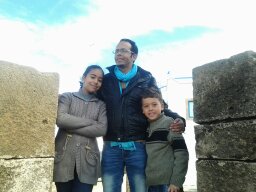 Mr CHARAFI   Abderrahim     chararose.e-monsite.com  abdou_chara@hotmail.com                  0677 84 31 42Le français à l’examen du bac a un coefficient élevé (4 pour les littéraires comme pour les scientifiques). Si nos élèves peuvent se débrouiller dans les questions de compréhension globale, il n’en est pas de même pour l’épreuve de français est difficile pour la majorité de nos élèves.Pour la production écrite : ‘Un sujet de réflexion en rapport avec l’un des thèmes de l’œuvre (œuvres) au programme, sans être une dissertation littéraire.’ Mais qu’est ce qu’un sujet de réflexion ?Il s’agit d’une démonstration. Vous devez expliquer quelque chose à propos des œuvres et le prouver à votre correcteur en lui démontrant ce que vous dites à partir de références précises au texte (citation d’un personnage, ou à la rigueur à partir de votre réalité vécue).Voici brièvement la technique à suivre pour réussir l’épreuve production écrite.D’abord, il faudrait consacrer une heure à la PE (et non un quart d’heure !). un travail sérieux et minutieusement préparé est ‘senti’ par le correcteur. Une copie bâclée se voit dès la première phrase : minuscule au début, absence d’alinéa, des ratures partout…Mais qu’est ce qu’une bonne préparation ? La première étape, bien sur, c’est la lecture et la compréhension de la consigne (le sujet). Quels sont les mots clés ? Quel type de texte on me demande de rédiger ? Cette tache peut me prendre de 5 à 10 mn. Puis, je passe à l’étape suivante : la recherche des idées s’il s’agit d’un texte argumentatif (sur le thème de la violence, la force, l’éducation, les langues étrangères, les loisirs…), ou ce que j’appellerais ‘le scénario’ s’il s’agit d’un texte narratif (un souvenir d’enfance, une page de journal intime…). Cette étape peut s’étaler sur 15 à 20 mn. On peut utiliser le procédé du remue-méninge ‘en anglais le brainstorming). Comment ? J’écris le mot clé de mon sujet au milieu de la feuille de brouillon, je l’encadre et je mets des flèches autour. Je mo pose la question suivante : à quoi me fait penser ce mot ou cette idée. Je note spontanément tout ce qui me passe par la tête sans évaluer son importance. Exemple : le mot ‘famille’ ne me dit pas grand-chose au début, mais si je me ‘relaxe’ un peu et je libère mon imagination, je vais trouver des expressions comme : protection, amour, autorité, éducation, tendresse, foyer, bon citoyen, criminel, ‘sans famille’, le condamné à mort et sa fille Marie, son camarade à Bicêtre, Sidi Mohammed et son père absent…J’essaie toujours de trouver l’opposé du mot (pour notre exemple c’est le mot divorce) et explorer cette piste de recherche aussi (délinquance, drogue, vengeance déséquilibre affectif…)Ensuite, je passe au plan, c'est-à-dire aux axes de mon texte (son corps). Pour notre exemple, je peux traiter deux axes :Une famille réussie produit un bon citoyen.L’échec de la famille entraine un mauvais citoyen.J’ai déjà les idées, il ne reste que la formulation des phrases (15mn). Reste maintenant la dernière étape : la rédaction de l’introduction et de la conclusion (15mn). Dans l’introduction, je dois :Amener le sujet par une phrase d’appel qui situe le contexte su problème posé, on peut proposer une définition du thème et montrer son intérêt (actuellement).Annoncer le plan du développement, ou poser une problématique (pour simplifier disons une question à laquelle on va répondre dans le développement).Dans la conclusion, résumez ou récapitulez votre démonstration en la formulant autrement. Vous pouvez ouvrir de nouveau le sujet (évoquer une autre perspective possible du sujet).Enfin, je passe à la production finale en veillant à la cohérence de mon texte, à l’emploi des liens logiques (d’abord, ensuite, enfin, par ailleurs…). Bien il faut veiller à l’alinéa et aux majuscules. Entraînez-vous à traiter un sujet de votre choix. Donnez-le à votre prof pour vous faire corriger. Vous sentirez une nette amélioration. Bonne chance.Remarque :	 il ne s’agit pas d’une vraie dissertation, mais d’un texte argumentation de longueur moyenne, cohérent et bien enchaîné à l’aide des liens logiques adéquats.Récapitulations la démarche à suivre :La compréhension du sujet.La problématique.Le remue-méninge ou le brainstorming (la recherche des idées).L’élaboration d’un plan.La rédaction.La correction et l’affinement du texte final.Attention :il ne s’agit pas de répondre par ‘oui’ ou par ‘non’ dès le début, mais    d’analyser le sujet, de dire les idées opposées si possible (thèse défendue / thèse adverse).Exemple pour le développement :Mr CHARAFI   Abderrahim     chararose.e-monsite.com  abdou_chara@hotmail.com                  0677 84 31 42Elaboration du plan Rédaction :	Certains pensent que la peine de mort nécessaire pour la société, d’abord, ils déclarent qu’elle réduit le taux de crimes en faisant peur aux criminels. Selon eux, il faut donner l’exemple…Ensuite, cette peine venge la famille de la victime…Enfin, toutes les religions sont pour cette peine…	Or, d’autres penseurs et intellectuels estiment qu’il faut abolir la peine capitale…D’une part, elle ne laisse aucune chance de repentir pour la condamné qui peut être, au fond un bon citoyen, qui a commis une erreur comme c’est le cas du personnage principal dans le roman de Victor Hugo…D’autre part, cette peine punit non seulement le condamné mais elle détruit toute sa famille. Ainsi, la mère du narrateur, sa femme ainsi que sa fille Marie sont restées ‘orpheline’. Une vie dure attend la fille qui grandira sans père, ni mère. Elle est menacée de  délinquance…Par ailleurs, il ne faut pas oublier à ce sujet la possibilité de l’erreur judiciaire. En effet, plusieurs condamnés à mort se sont avérés innocents mais trop tard ! alors il est impossible de réparer cette erreur si on a déjà exécuté la personne…Sur ce modèle, traitez maintenant le sujet suivant (servez vous du schéma ci-dessous) : Faut-il maltraiter les prisonniers ? Ou la prison est elle un lieu de punition ou un espace de rééducation. D’après votre lecture d’Antigone, le courage est il toujours les bonnes solutions à nos problèmes.Faut il, a votre avis, accorder une grande liberté aux jeunes, ou, au contraire doit on la limiter ?Premier point de vue : accord plus de libertéLa liberté est une condition de l’épanouissement de l’individuUn homme privé de liberté n’est pas créatifL’autoritarisme produit des êtres peureuxLa liberté permet au jeune à compter sur lui-mêmeLe jeune devient responsableDeuxième point de vue : limiter la libertéIl faut protéger les jeunes car ils ne réfléchissent pasLa vie est pleine de dangers : drogue, cigarette, prostitution…Parfois, on fait un mauvais usage de la libertéExemple de plan possible pour le texte argumentatif :Les sports collectifs sont de plus en plus pratiqués aujourd’hui. Ils ont plusieurs points positifs ; mais une certaine conception de ces sports a des conséquences négatives.	Les côtés positifs du sport collectif sont nombreux. D’abord, il contribue à l’épanouissement physique de l’individu. Ensuite, il crée le désir de se dépasser. Enfin, il favorise le développement de l’esprit de corps et de solidarité.	Mais, une certaine conception de ce sport a des conséquences négatives. En premier lieu, l’esprit de compétition entraine souvent des comportements agressifs. En second lieu, certaines rencontres sportives dégénèrent en exaltation du chauvinisme. Enfin, le sport professionnel est souvent au service de l’argent.	Certes, les stades se transforment parfois en arènes ; mais, le sport reste un moyen d’épanouissement individuel et collectif.Sur le même modèle, rédigez un texte argumentatif sur :La peine de mort, pour ou contre ?Les traditions marocaines, faut-il sauvegarder tous nos coutumes et s’y attacher ?L’obéissance aux parents, doit on obéir à nos parents aveuglement, dans tous les cas ?L’amour (sincérité, sacrifice, solidarité…)L’autorité des maîtres en classe : pour ou contre la punition (la bastonnade) ?La résistance et l’attachement aux principes…D’autres thèmes des œuvres au programme : Consigne : 	Un jour tes parents étaient absents. Tu étais seul dans ta chambre et tu as ressenti une grande peur. Raconte ce qui s’est passé en décrivant ta peur.Je me souviens encore de ce soir-la comme si c’était hier. J’avais encore six ans quand mes parents me laissèrent dans ma chambre pour aller faire une commission et revenir rapidement. Mais à cause de la tempête, ils rentèrent tard.J’étais allongé dans mon lit en train de lire un conte de Mille et une nuits. Soudain, j’entendis un grand bruit qui me fit sursauter. Je me mis debout sans savoir quoi faire. Mes cheveux de dressèrent et j’avais la chair de poule. Mes jambes tremblaient. Mon cœur battait très fort. Je ressentis une panique incroyable. Après quelques secondes, je décidais de   descendre l’escalier pour voir l’origine du bruit. Alors, je pris un balai et j’avançais à pas timides vers la cuisine. Quand je m’approchai de la porte, un chat miaula. Je fus soulagé. Le matou cherchait à manger dans le buffet et fit tomber une casserole. Je repris mon souffle et je revins dans ma chambre. Après un instant mes parents arrivèrent et je leur racontai l’histoire. Ils saluèrent mon courage et me donnèrent du chocolat. ‘Tu es devenu un homme Ahmed, je peux compter sur toi’.Je n’arrive jamais à oublier ce souvenir qui restera  gravé dans ma mémoire.Décrire le souk Consigne :	Tu as accompagné, ton père au souk pour acheter le mouton de l’Aïd. Décris ce que tu as vu.			Samedi dernier, j’ai accompagné mon père au souk pour acheter le mouton de l’Aïd. En entrant  dans le marché, j’ai vue une grand foule de paysans, venus de Ain Béni MATHAR et de DAHRA dans de vieux camions surchargés de moutons.			C’étaient des gens de grande taille, vêtues de belle djellabas de laine blanche, la tête coiffée de turbans jaunes. Ils tenaient à la main une canne pour conduire le troupeau et pour lutter contre les voleurs. Chacun tenait une ficelle attaché à un ou plusieurs moutons. On entendait une grande clameur de voix hautes et aiguës d’hommes et de moutons mélangées. Une mauvaise odeur d’écurie se dégageait du lieu. On sentait le mélange de la sueur, du foin et de la crotte des bêtes.			Mon père allait, venait, regardait attentivement toutes les bêtes. Il tâtait un gros mouton qui attira son attention par ses cornes monumentales et sa couleur brune. Il marchandait le prix avec le vendeur pendant une heure, avant de décider enfin de prendre la bête. Malgré la fatigue et la mauvaise odeur, j’étais fou de joie à l’occasion de la fête.Violence des ados : état des lieux			Les ados sont-ils de plus en plus violents ? Un rapport de l’observatoire national de la délinquance semble montrer que les agressions et autres coups et blessures provoqués par les mineurs sont en hausse. Mais une étude de l’Inserm nuance ce constat : ce serait surtout les petits actes de violence ‘ordinaire’ qui se banalisent.			Racket, tournantes, voitures brulées…les médias montrent aujourd’hui une recrudescence (accroissement) de la violence chez les adolescents. Mais qu’en est-il réellement ?			Un rapport sur les violences dans les collèges et lycées nuancent quelque peu celui de  l’observatoire de la délinquance. Ce travail a étudié les réponses de 16500 élèves sur la violence dans le carde de l’enquête (enquête marocain sur les addictions chez les jeunes). Résultat : la violence semble effectivement augmenter dans les collèges et lycées, mais ce sont essentiellement les petits actes de violence ‘ordinaire’ qui connaissent la plus forte augmentation :Dégradation de biens publics ou privés.Vol d’objets.Bagarre, ect… En revanche, les actes de violence plus graves tels que frapper un professeur, mettre le feu, menacer d’une arme ne progressent pas véritablement. Le rapport souligne des différences d’évolution selon les sexes. Les violences les plus graves ont tendance à se masculiniser. Mais certains comportements progressent plutôt chez les filles : les bagarres, le vol (dans les boutiques…) certes il convient dans tous les cas de nuancer ces chiffres : ils restent basés sur les déclarations des élèves…Stigmatiser certains établissements, ou mener uniquement une politique répressive ne permettre pas de résoudre ces problèmes de violence. Il semble urgent de réfléchir concrètement aux besoins des écoles et des parents en matière d’outils pédagogiques, et aux demandes des ados, pour intervenir en amont et tenter d’apporter des solutions.La consultation des parents	Depuis la nuit des temps, les parents jouent un rôle très important voire fondamental à l’égard de leurs enfants. Ainsi veillent ils à leur éducation, subviennent ils à leurs besoins, fournissent ils des efforts louables et draconiens de sorte qu’ils grandissent dans les meilleurs conditions. Une fois, ces enfants grandis, les parents désirent qu’ils les consultent avant qu’ils prennent certaines décisions liées aux études, mariage, amis, travail….Est il nécessaire que les enfants devraient consulter leurs parents ?	Les parents veulent que leurs enfants les consultent avant de prendre des décisions parce qu’ils voient utile et pratique qu’on leur demande leur avis vu qu’ils sont plus âgés qu’eux, aussi ils ont une grande expérience personnel. C’est pourquoi, leur consultation pourrait sembler très bénéfique. Per exemple, un collégien voulant poursuivre des études techniques demandant un maitrise de français, l’élève s’est senti indécis. Alors, il consulte son père qui avait déjà fait des études techniques. Celui-ci lui a servi de bon consultant. Enfin, ces parents n’agissent qu’au profit et au bonheur de leurs enfants.	Or, certains enfants rejettent cette attitude en avançant qu’ils sont majeurs et mûrs, instruits et capable de se décider eux-mêmes sans consulter aucune personne plus particulièrement, si cette personne veut imposer ses propositions.	En somme, la consultation des parents par les jeunes s’avère fructueuse et primordiale pour vu que les parents respectent les opinions de leurs enfants et ne se décident pas à leur place.Production écrite :   Souvenirs d’enfanceMa joie ne date pas d’hier. Je vois au milieu d’une chambre peinte de couleurs bariolées, un petit garçon bercé par sa mère, un bambin qui parcourt tous les endroits, court dans tous les sens. Dans le jardin, il monte à vélo, joue avec ses condisciples des heures et des heures. Le soir, il rentre tout épuisé, las, et tellement ravi…Nous habitions une maison bordée d’un jardin dans lequel  un pommier, un olivier, un bananier étaient plantés ; les yeux de ma mère ne me quittaient jamais, elle veillait tellement sur moi. J’étais tellement apprécié, aimé, adoré par les membres de ma famille. J’étais le cadet, j’avais environ 6 ans, j’étais tellement gâté par mes parents. Je me rappelle bien quand je sanglotais, tout le monde se précipitèrent pour me consoler. Ma mère me dit : « ne pleure pas. Veux-tu quelque chose ? ah ! je vois tu veux les friandises que tu désires croquer tous les jours’. Je recevais chaque jour : des cadeaux, des jouets…Mon père, souvent, me prenait par les aisselles et disait :’ce môme grandit vite, il deviendra si Dieu le veut un brave homme et sera un grand médecin. Je sentis une grande fierté qui s’empara de moi et pour montrer ma grande  joie, j’esquissai de très beaux morceaux de chansonnettes que j’avais apprises à l’école. Tous les soirs, avant de m’endormir, ma mère me racontait des contes trop séduisants qui m’emmenaient à des univers imaginaires, au pays des merveilles ou le héros se mesurait à un prince. Je me rappelle bien de ces récits que j’espère moi aussi les raconter à mon tour à mes enfants.J’étais tel un prince que tout le monde aimait, qui recevait les cadeaux et les bisous. Sincèrement, je reconnaissais, je reconnais et je reconnaitrai les faveurs et les bienfaits de mes parents qui me sont chers pour toujours, qui grâce à eux je me baigne dans cette tranquillité et ce bonheur. La violence, est elle une solution efficace pour résoudre un problème	Certaines personnes, pour régler leurs problèmes, leurs conflits avec les autres usent la force pour en venir au bout. La question qui se pose : ‘ En est- elle vraiment le moyen le plus fiable ?	La violence est l’usage de la force dans le but de régler certains problèmes familiaux, sociaux, politiques…elle est aussi présente dans les écoles. Aux commissariats ‘les investigations et les interrogatoires’. Les personnes, les instituts ou le gouvernement qui emploient de la force disent que c’est le moyen le plus efficace.	Certes, elle a des effets immédiats. Ainsi parvient-on à opprimer et à étouffer une manifestation, à faire taire des élèves turbulents…or, il s’avère face avec le passage du temps voire terrible notamment quand elle en résulte des complications dangereuses. Par exemple : les parents qui recourent à la violence pour punir leurs enfants pour des bêtises commises ; eu moment ou ils reçoivent la bastonnade, ils y renoncent. Mais bientôt ils reprennent les mêmes ‘gaffes’ .En outre, la violence aggrave et complice la situation entre  les protagonistes. A titre d’exemple, le président déchu ‘MOUBARAK’, avait utilisé de la violence excessive pour étouffer la protestation pourtant la réaction était torrentielle et démesurée si bien que le président a été chuté. Un autre exemple qui témoigne de la non efficacité de la violence est le cas d’un professeur voulant corriger un élève a dû le battre devant ses élèves, l’élève a cédé aux ordres de son professeur puis il a quitté la salle mais une fois le professeur est sorti. L’élève s’est vengé en frappant à la tête avec une pierre, il s’est évanoui sur le champ…	En un mot, la violence ne provoque que la violence. Elle n’a jamais été la bonne solution pour que les gens résolvent leurs problèmes et conflits.Mr CHARAFI   Abderrahim     chararose.e-monsite.com  abdou_chara@hotmail.com                  0677 84 31 42La consultation des voyants, des guérisseurs, des fqihs	De nos jours, nombreux sont les gens qui fréquentent les fqihs, les guérisseurs, les voyants, les mausolées dans le désire de se soigner ou trouver des solutions aux problèmes qu’ils affront dans leur quotidien.	Les gens qui se rendent chez ces personnes pensent qu’ils possèdent un pouvoir magique  et des vertus extraordinaires qui les aident à détecter les maladies et les soigner, aussi croient-ils que les voyants ont  des potions et des formules magiques et prodigieuse permettant d’éloigner les problèmes et leurs patients…Ils disent qu’il y a un grand nombre de ces des malades dont la médecine. Mais, grâce à ces personnes, leurs malades et leurs maux ont disparu.  	D’autres pensent le contraire…ils voient que se rendre chez ces charlatans constitue un grand danger constant. D’abord, c’est irrationnel car se soigner auprès s’eux pourrait engendrer et causer des effets dangereux voire des conséquences catastrophiques au cas ou ces derniers ne posséderaient pas des connaissances scientifiques, de plus les remèdes que conseillent-ils pourraient causé la mort de ces patient si les potions ou les substances qu’elles perçoivent sont toxiques ou administrent un dosage sur dépassé. De sursoit, ils trouvent que ces personnes profitent de la peur et de besoin de leurs patient qui veulent à tout prix se soigner éliminer leurs maux, qui sont aussi préoccupés de leur avenir.	Recourir auprès des fqihs, des voyants, des guérisseurs semble an vain, futile puisque les moyens ; les remèdes, les traitements, les rites organisés sont reposée sur des pratiques superstitieuses tel est le cas qui utilise des pratiques illogiques superstitieuses pour séduire sa clientèle. La preuve quand elle réduit ses maux, et elle a commence à guérir, se plaindre et conjurer.	En bref, il est temps qu’on change ces mentalités superstitieuses et ces pratiques archaïques et se pencher sur des solutions, des données rationnelles basées sur le savoir et la science.Mr CHARAFI   Abderrahim     chararose.e-monsite.com  abdou_chara@hotmail.com                  0677 84 31 42L’argent dépensé lors des fêtes	Pour célébrer un événement heureux, une occasion familiale : Mariage, baptême, circoncision…Les gens organisent des fêtes. Elles sont célébrées soient en famille ou en groupe. Un grand nombre y sont conviées d’où l’obligation de préparer des mets somptueux et parfois on convoque des groupes musicaux…ect. Le degré de festivité varie ‘une famille à l’autre.	Certes. Les fêtes créent une atmosphère de convivialité, d’amusement et de joie puisque des fêtes datent a des événements qui ne se produisent qu’une seule fois. En outre, les convives jacassent, se taquinent, échangent des bavardages dans une ambiance de gaieté et festivité.	Mais quand les fêtes se transforment à des cérémonies ou l’argent est dilapidé a tort et à travers, qu’elles deviennent de plus un symbole de fierté, d’admiration, d’arrogance et de frime par excellence. Nous devons remettre en question ces fêtes.Mr CHARAFI   Abderrahim     chararose.e-monsite.com  abdou_chara@hotmail.com                  0677 84 31 42Le port de l’uniforme à l’écoleOn parle beaucoup en ce moment de la nécessité de généraliser le port de l’uniforme cette mesure peut-elle contribuer à changer le visage de l’école d’aujourd’hui ? Peut elle avoir des répercussions positives sur nitre système éducatif ?Les uns pensent que même si l’idée est ancienne, elle mérite au moins que l’on prenne la peine d’y réfléchir pour eux, l’uniforme a eu ses vertus dans le passé, il les a peut-être toujoursEn premier lieu ils croient que le port de l’uniforme peut être un moyen de lutter contre la violence et le racket qui minent certains établissements scolaires et qui pourrissent la vie des adolescents une violence générée par l’envie de posséder le blouson ou les baskets de marque du camarade le port d’un uniforme permettrait donc de sauver la vie d’un élève auquel on veut voler son blousonEn second lieu, ils notent que la course effrénée aux marques, qui transforme les enfants en mannequins, crée des tensions au sein même des familles et des clivages entre celles qui ont les moyens d’accéder aux désirs de leur progéniture et celles qui ne les ont pasD’autres, au contraire, estiment que la proposition de réintroduire une manière dans les écoles d’aujourd’hui n’a aucune portée éducativeD’abord, ils affirment que l’uniforme est synonyme de négation de l’individualité en effet, les jeunes tiennent beaucoup à la diversité de leurs tenues vestimentaires, à leurs comportements et à leur gout du détail. Par conséquence, en leur imposant la blouse ou tout autre type d’uniforme, on irait contre leurs aspirations.Par ailleurs, ils assurent que vouloir imposer l’uniforme pourrait même se révéler contre productif. Ce n’est pas en occultant des différences sociales qu’on fera disparaitre la violence.Certes, l’école est confrontée à la montée des inégalités, des incivilités et de la violence. Mais, sa responsabilité est d’apprendre aux jeunes à vivre ensemble. De faire en sorte qu’ils se retrouvent dans des valeurs communes. Autrement dit, le vrai travail doit être éducatif. Il nécessite une réflexion de fond sur les savoirs et les compétences nécessaires pour construire une culture partagée par tous.Ainsi, il parait que si on commence par nier la diversité et l’individualité des jeunes, on n’aura aucune chance de les faire adhérer à un projet pédagogique dont l’objet est, précisément, l’acceptation des différences.La grâceLa grâce est la remise de peine, c’est ce pardon dont bénéficie un prisonnier provenant d’un   président d’état ou  d’un roi. Actuellement, dans de nombreux pays des prisonniers sont absous à l’occasion des fêtes religieuses ou nationales tel est le cas au Maroc lors des fêtes du trône, de l’indépendance ou des fêtes religieuses comme Aïd el Kabîr…les avis divergent ! Les uns pensent que c’est une mesure louable alors d’autres le dénoncent.Les opposants rejettent la grâce parce que, d’après eux, elle incite les criminels de commettre à nouveau leurs forfaits. De plus, elle crée de la Heine entre les membres de la société ainsi les familles des victimes vont-ils réclamer vengeance. D’ailleurs, ils se demandent à quoi sert de condamner un accusé s’il va profiter d’une grâce ce qui port atteinte à l’image de la justice.Or, les partisans affirment, d’une part, que la grâce accordée au prisonnier est une occasion en or pour qu’elle puisse se repentir et retrouver la liberté et d’autre part elle offre à l’incarcéré de corriger et rectifier se idées ou ses actes. En outre, la grâce a sauvé des condamnés da la mort en allégeant leur verdict. Aussi, elle permet aux prisonniers libérés de mener à nouveau une vie saine et ordinaire.La grâce demeure une opportunité de vie pour tout incarcéré, on peut citer le cas du personnage du roman « le dernier jour d’un condamné » qui avait espéré la grâce jusqu’au dernier moment de son exécution et s’il avait eu cette faveur, il aurait pu soulager ses souffrances et ses peines qu’il avait subis lors de son détention. On aurait du le gracier vu qu’il avait avoué son crime, il s’était montré digne, docile et bon ; il s’était même repenti en regrettant son acte.Pour conclure, je soutiens le fait de gracier un prisonnier mais condition que cette personne mérite d’être graciée.Mr CHARAFI   Abderrahim     chararose.e-monsite.com  abdou_chara@hotmail.com                  0677 84 31 42Le printemps arabe : des idéesLe printemps arabe est une expression utilisée pour parler des révolutions qui ont lieu dans le monde depuis Décembre 2012.Le printemps est la saison du réveil de la nature ; c’est justement parce que ces révolutions ont pour ut un réveil, qu’on les compare au printemps.Après des années de souffrance, des milliers de personnes osent s’opposer aux dirigeants autoritaires pour réclamer plus de liberté et de meilleures conditions de vie.De nombreux citoyens protestent dans les rues contre la vie chère et le chômage, et réclament un changement. Leurs révoltes ont mené au départ du dictateur tunisien Ben Ali et du tyran égyptien Hosni Moubarak, ainsi qu’à la mort humiliante et honteuse du dictateur libyen Maamar Elkeddafi.Outre le départ des dictateurs et l’instauration d’une démocratie, les manifestants exigent un partage des richesses qui leur assure de meilleures conditions de vie, des emplois et la dignité.Lutter contre la corruption.Réclamer du travail et la baisse des prix des aliments.Les conditions de vie sont devenues difficiles : pas de travail et pas de droits de s’exprimer librement.La situation s’aggrave de jour en jour.Parmi les revendications des marocains : changement de la constitution et la libération des détenus politiques.Mais qu’avons-nous présenté à notre pays en contrepartie de ce que nous demandons ? Disons ce que nous faisons de notre journée ! Passer la majorité du temps devant facebook et les sites de Chat et soudainement nous nous réveillons pour réclamer un changement.Le changement du pays commence par celui de l’individu lui-même.Dieu ne change les conditions d’un peuple jusqu’à ce qu’ils changement eux-mêmes.On ne doit pas critiquer l’eau polluée tant qu’on y crache.La destruction des biens de l’état ne peut pas être justifiée par « la réclamation des droits » : changer ne veut pas dire « détruire ».La violence n’était jamais une solution pour le changement.La question qu’on doit se poser : quel est l’avenir des pays arabes après l’élimination de leurs présidents : sera-t-il un développement ou une vraie corruption ?En tant que jeunes qu’avons-nous faits pour participer à l’évolution de nos nations et nos chers pays ?Soyons patients le Maroc est sur une bonne lancée, mais en retroussant nos manches, car la grande volonté du roi seule ne suffira pas, il faut que tout le monde fasse son possible et chacun à son niveau pour faire avancer les choses. Il est trop facile de critiquer, trop facile de se plaindre de la corruption alors qu’on préfère donner 50dh au policier car les 400dh de la contravention (souvent méritée) sont trop chers…etc. Soyons honnêtes envers nous même.Mr CHARAFI   Abderrahim     chararose.e-monsite.com  abdou_chara@hotmail.com                  0677 84 31 42Pourquoi les jeunes refusent-ils toute forme d’autorité ?Les revendications des jeunes se résument aux droits à la liberté et à la justice. Etant donné ceci, on peut déduire que les jeunes n’acceptent aucune forme d’autorité qui risque de leur mettre des « menottes » et les empêcher de se comporter en toute liberté. Alors, pourquoi les jeunes refusent-ils toute forme de commandement ?Tout d’abord, les jeunes, de nature, n’acceptent pas d’être opprimés, ils ne veulent pas obéir aux ordres et n’aiment guerre les jugements des adultes.Je cite comme exemple que les jeunes détestent entendre : « ne t’habille pas comme cela », « fais ceci ». Ils rejettent toutes les limites imposées par leurs familles.En outre ; les jeunes considèrent les lois comme moyen d’esclavage et de discrimination sociale. Ils n’ont pas participé à la formulation de cas lois et ne croient pas qu’elles leur conviennent. Ils refusent l’autorité judiciaire et la hiérarchie dans notre société.Passons aux loisirs, les jeunes adorent se promener en toute liberté, alors, ils refusent le respect exagéré des valeurs, imposé par leur communauté. Un jeune n’aime pas qu’on lui dise : »ne reviens pas à minuit, sais-tu ce que les voisins diront ? » et la liste est bien longue.En guise de conclusion, les raisons qui poussent les jeunes à refuser toute forme d’autorité sont nombreuses, mais le manque de maturité des jeunes joue aussi un rôle puisque ces autorités sont souvent pour leur bien.Mr CHARAFI   Abderrahim     chararose.e-monsite.com  abdou_chara@hotmail.com                  0677 84 31 42L’internet        Personne ne peut nier l’importance de l’internet dans la vie de chacun de nous. Pourtant, certains parents et éducateurs le considèrent comme un danger qui menace notre société.Faut ‘il donc dissuader les gens de l’utiliser ou les y encourager ?Tout d’abord, l’internet est devenue pour certains une obsession ou une drogue, beaucoup d’entre eux passe leur temps d’un site à un autre sans objectif précis.      Ajoutons à cela ses lisent pratiquement plus, il est devenu la solution de tous leurs problèmes.Par ailleurs, les internautes ont, au bout de quelques temps, des douleurs dans le dos et des problèmes de vue puisqu’ils restent plantés pendant plusieurs temps devant l’ordinateur.Ces accusations sont fondées : mais il ne faut pas oublier les points forts de l’internet. De prime à bord, ce phénomène social constitue une source d’information inestimable, on peut l’utiliser dans le but d’améliorer le niveau des élèves qui ont des problèmes à l’école.Ensuite, il permet la communication entre les gens sans dépenser beaucoup d’argent. Il favorise le dialogue entre les cultures. Bref, le monde devient un petit village.De plus l’internet joue un rôle économique non négligeable, il est un espace pour la publicité pour les entreprises. Enfin, les chômeurs peuvent trouver des emplois qui les conviennent en publiant leurs demandes d’emploi dans un site spécialisé.Au bout du compte, je pense que l’internet est une invention bénéfique, un facteur d’agrément et d’enrichissement de la vie humaine mais pou dépasser ses méfaits, il faut éduquer les gens de bien utiliser cette nouvelle technologie.Mr CHARAFI   Abderrahim     chararose.e-monsite.com  abdou_chara@hotmail.com                  0677 84 31 42Le rôle social de l’école	«  Je n’ai jamais connu l’école ; l’ignorance m’a conduit en prison » Cette déclaration m’énormément ému de sorte que j’ai immédiatement réagi en rédigent cet article dont je vais mettre en exergue l’importance du rôle social de l’école.	L’école joue un rôle très essentiel pour l’éducation et l’instruction de l’individu. Elle nous permet de sortir de l’ombre à la lumière. On y apprend la lecture, l’écriture ; les notions de la religion, les principes de la morale. De plus on y apprend à communiquer avec les autres. Victor Hugo avait souligné que l’école est  sanctuaire autant que la chapelle, ce qui montre l’utilité et le rôle fort sacré de cet institut. Chers amis ! Sans l’école, la société va se baigner dans l’ignorance ; celle-ci conduira à la violence, au crime, à l’anarchie, à tout ce qui nuit à la société.Quand on ouvre une école, certainement on clôt une prison. Ce témoignage choquant et déconcertant de ce prisonnier soutient et plaide  en faveur du rôle social primordial de l’école car il a vécu l’expérience amère et sinistre d’être analphabète.Pour conclure, je cite ces quelques vers de V. Hugo qui  incarne les bienfaits de l’école===========L’alphabet que l’enfant avec son doigt épelle===========Contient sous chaque lettre une vertu,===========Le cœur s’éclaire à cette humble lueurMr CHARAFI   Abderrahim     chararose.e-monsite.com  abdou_chara@hotmail.com                  0677 84 31 42Production écrite : Certains parents obligent parfois leurs enfants à changer d’ami(é)s.Exprimez votre point à ce sujet.Il s’agit d’exprimer un point de vue, une opinion à propos d’un véritable problème.Vous pouvais être d’accordVous pouvez ne pas être d’accordVous pouvez être d’accord mais avec des réserves.Sujet :Certains parents obligent parfois leurs enfants à changer d’ami(é)s.Exprimez votre point à ce sujet.On est d’accord :Certains amis sont mauvais.Les mauvaises fréquentations sont dangereuses pou certaines personnes.Les amis ne sont pas toujours bons.Il faut imposer parfois un choix.Certains jeunes ont besoin d’être guidés.      On n’est pas d’accord :Les jeunes doivent avoir la possibilité de choisi leurs amis.Les parents sont parfois dépassés.Les parents s’inquiètent trop.La liberté est importante.Ils ne doivent pas interdire, mais convaincre.       D’accord, mais…Parfois certaines fréquentations sont mauvais mais on doit expliquer aux enfants comment choisir les amis.Parfois si on interdit, le jeune risque de commettre une bêtise, il faut éviter ces mauvaises fréquentations.L’adolescence et la libertéL’adolescence est une phase transitoire de l’âge enfant à l’âge adulte ; l’adolescent voulant mettre une barrière avec celle-ci si bien qu’il veut avoir une grande marge de liberté sans l’intervention des autres, ainsi iles se plaignent que leurs parents ne leur accordent pas assez de liberté.Il est vrai que l’adolescent veut se comporter comme un adulte ; quelqu’un responsable de ses actes par conséquent il réagit pour avoir une liberté totale. Or, il n’est pas conscient des effets négatifs de ce droit s’il est mal exploité.Dans ce sens, les parents limitent cette liberté offerte à leurs enfants dans le but qu’ils ne tombent pas dans la délinquance, la drogue, la cigarette, les films érotiques…En outre avec cet excès de liberté, ils risquent de gâcher leur vie tel est la cas d’un adolescent voisin qui profitait d’une liberté totale, est devenue un accroc de la drogue. Les parents rétrécissent cette liberté parce qu’ils savent que cette phase est cruciale.Finalement, la liberté est un droit universel ; elle est tel un médicament utile si on use modérément et nocive  si on en abuse.Mr CHARAFI   Abderrahim     chararose.e-monsite.com  abdou_chara@hotmail.com                  0677 84 31 42La condamnation à mort peut-elle empêcher le crime ?La condamnation à mort est une peine prévue par la loi qui consiste à exécuter une personne ayant été reconnue coupable d’une faute qualifiée du « crime capital ». Elle est appliquée dans certains pays. On se demande : est-ce que cette sentence peut-elle empêcher le crime ?Certes, la condamnation à mort est le meilleur moyen d’empêcher la récidive et l’éliminer les dangers potentiels, elle crée de l’angoisse et la terreur chez les citoyens mais elle demeure insuffisante pour éradiquer le crime. A titre d’exemple, en Amérique, la peine de mort est appliquée pourtant le taux de criminalité est en augmentation. En outre, la punition est en général, insuffisante pour remédier un problème quoi que soit sa nature.Pour conclure, et afin d’éviter  le crime de se produire ou le diminuer, il faudrait entremêler la sanction et la remédiation.Mr CHARAFI   Abderrahim     chararose.e-monsite.com  abdou_chara@hotmail.com                  0677 84 31 42Production écrite‘Un enfant unique est un enfant malheureux’Rédiger un texte argumentatif de 15 lignes ou vous réfutez cette thèse en vous basant sur votre expérience, vos lectures….Voici quelque proposition :L’enfant unique est plutôt choyé (en famille)Il est unique mais il est en familleOn lui donne tout ce qu’il demandeOn l’aime beaucoupOn veut combler le masque de frère et sœurIl profite des moyens de la familleOn peut lui acheter beaucoup de chose parce qu’il est seulLa famille n’est pas nombreuse, donc il a de la chance sur le plan financierDes exemples :Un enfant de votre famille qui est heureux et ses parents l’aiment beaucoupActuellement, beaucoup de couples choisissent d’avoir un enfant unique et ne veulent pas avoir beaucoup d’enfants. il est donc aiméConclusionMaintenant, le bonheur est en rapport avec d’autres choses, d’autres éléments, la télévision, les amis, l’école, en plus de la familleMr CHARAFI   Abderrahim     chararose.e-monsite.com  abdou_chara@hotmail.com                  0677 84 31 42Antigone avait-elle raison ou tort de braver la loi du roi ?Antigone a choisi  la mort au nom du de voir familial et religieux. Elle est restée résolue d’enterrer son frère Polynice jusqu’au bout.Pourtant, cette  décision perturbe (trouble) las lois de la société, davantage elle crée la chao total dans la cité de Thèbes c’est pourquoi, je pense qu’elle m »rite d’être exécutée et châtiée pour de nombreux raisons. D’abord, parce qu’elle a bravé le décret royal et par la suite elle a enfreint la loi qu’elle devrait respecter, et donner l’exemple, elle qui appartient à la famille royale. Ensuite, son acte de meure gratuit puisque le cadavre a été découvert par les gardes.Finalement, je crois que personne est au dessus de la loi et nul n’est censé de l’ignorer.Mr CHARAFI   Abderrahim     chararose.e-monsite.com  abdou_chara@hotmail.com                  0677 84 31 42Production écrite : Le devoirLe devoir est une forme de responsabilité et de maturité ; il est aussi un engagement personnel envers soi-même, la société la famille et le pays.En ce qui me concerne le devoir est concrétisé par des actes et des principes à appliquer.D’abord, sur le la personnel, le devoir se manifeste par veiller sur santé en évitent certaines mauvaises habitudes comme ; la cigarette, la drogue aussi en veillant à la propreté de son corps…Quant au devoir familial, la personne devait respecter ses parents, ses frères et ses sœurs en plus, il est obligé d’obéir eu règlement au sein de sa famille par exemple ; ne pas allumer la télé et le son élèves tandis que les autres dorment.L’autre image du devoir est celle du devoir envers la société, autrement dit le devoir vis-à-vis des autres, j’ai d’une part, je dois respecter les autres, éviter de prendre la parole devant une assemblée qu’après avoir a la permission.En définitive, le devoir permet la propriété personnelle, familiale et sociale, s’il est exploité dans le bon sens.Mr CHARAFI   Abderrahim     chararose.e-monsite.com  abdou_chara@hotmail.com                  0677 84 31 42Production écriteSujet :Supposez que vous écrivez votre journal intime, rédigez une page de ce journal dans laquelle vous racontez comment vous avez passé la journée de la fête du Ramadan (Aïd El Fitr) : activités, distractions, réflexions, sentiments.Aujourd’hui, jour de fête du Ramadan, j’ai accompagné mon père à la mosquée, de bon matin.Après la cérémonie de la prière, nous sommes allés rendre visite à nos parents et amis. Nous avons été accueillis à chaque fois avec beaucoup de sympathie. Des gâteaux et des confiseries nous a été servis.Chez nous, ma mère avait préparé une grande variété de gâteaux, des beignets au miel, et des crêpes aux amandes. Nous avons reçu de nombreux visiteurs qui sont venu nous souhaiter bonne fête. Nous avons passé la soirée chez mon oncle qui nous a retenus pour un délicieux plat de diner.Nous sommes rentrés chez nous après une veillée familiale qui a duré jusqu'à une heure tardive de la nuit.Mr CHARAFI   Abderrahim     chararose.e-monsite.com  abdou_chara@hotmail.com                  0677 84 31 42Les jeunes et la musiqueNul ne peut ignorer l’importance et l’influence de la musique sur les jeunes. La musique affecte une partie très énorme  des habitudes, et des conduites des jeunes, voire le mode vestimentaire.Le Hip-hop, le Rai, le Rège, le Techno est la musique actuelle des jeunes. A travers la musique, le jeune cherche à se différencier des autres tout en choisissant des morceaux et des musiciens singuliers. Ceci se voit bien lorsqu’on voit des jeunes avec des cheveux ‘Rasta’, le piercing, les vêtements en cuir cheveux rasés pour imiter par exemple «’Bilal’. Des filles qui veulent imiter telle ou telle chanteuse comme ‘Lady Gaga’ ou ‘Nancy Ajram’ sans s’intéresser aux paroles. Certaines musiques ont des effets catastrophiques ainsi les musique appelant à la haine, à la violence et à l’érotisme qui pourraient engendre des conséquences dangereuses, tel le cas de ces jeunes portant des habits ‘Sataniques’ et renoncent à la religion.En revanche la musique traite des sujets pour une cause politique ou humanitaire, pour exemple ; ‘In chaa Alla’ ‘Oumi’ ‘Black & Withe’…En un mot, la musique demeure un choix chez les jeunes mais il faut les inciter à avoir une position critique vis-à-vis des musiques présentées.La frime au Maroc : inconscience, folie de grandeurs, défoulement ou distinction ?Les dernières décennies, notre pays assiste à une inversion incroyable des valeurs. Il suffit pour cela de regarder un peu autour de soi. On aurait du mal à admettre que le nouveau critère pour plaire, n’est ni l’intelligence, ni l’humour, encor moins le physique mais l’argent avec un grand ‘A’.Plus que de simples amateurs, les frimeurs sont des passionnés du paraitre et le plus important à leurs yeux est d’être vu.Faire partie du jet-set marocaine est, semble-t-il, devenu tout un art.Ne rater aucun nouveau restaurant, aucune nouvelle boutique, avoir le dernier modèle de cellulaire, une ou plutôt plusieurs voitures de luxe ; être sur de voir sa photo dans les revues mondaines ; enfin, tout ce qui est possible pour être vu est devenu une nécessité de premier ordre. A ce sujet, nous avons interrogé plusieurs personnes et proposons à nos lecteurs, des exemples courants tirés de la vie quotidienne des frimeurs marocains.LE LOOK	Le premier critère est, bien évidemment, que les vêtements soient signés, qu’on puisse en voir la marque, sinon qu’on se débrouille pour qu’elle soit vue, on trouver le moyen d’en parler en précisant que cette pièce coute très cher…	En public, les femmes se font un plaisir d’ôter leur manteau ou leur veste au ralenti pour mettre l’étiquette en évidence. Les hommes en feront de même pour la montre et la cravate. En ce qui concerne la montre, ce serait de préférence un Bulgary, Rolex, Cartier ou Audemars Piguet, tout en sachant que d’autres marques sont aussi importantes mais ne sont pas synonymes de frime au Maroc.	Erreur à ne pas commettre : porter le même ensemble d’une soirée à l’autre. Ce serait impardonnable. I ne faudrait surtout pas oublier les lunettes griffées, les bijoux et voir qui s’habille plus sexy sans, quelquefois, se soucier de la touche vulgaire que ceci engendre. « Simplicité fait beauté » : une citation sans doute oubliée.Pour Monsieur, le cigare est une nécessité !LA VOITUREIl s’agit la de l’élément de frime par excellence. Le 4X4 de vient indispensable. Payer jusqu’au 20.000 dollars le prix d’une plaque d’immatriculation et essayer de la faire correspondre avec le numéro de série de la voiture est très important.	Ce qui est malheureux dans l’affaire, c’est que certains se privent de l’essentiel ou vendent leurs terrains pour avoir une belle voiture.	Avez-vous remarqué le nombre de voitures dont le prix dépasse les 200.000 dirhams dans un pays aussi petit que le nôtre ?Mr CHARAFI   Abderrahim     chararose.e-monsite.com  abdou_chara@hotmail.com                  0677 84 31 42Production écrite :Sujet :	« Personnellement, diriez-vous que vous vous entendez avec vos parents : très bien, assez bien, pas très bien, pas du tout ? »	Vous exprimez vos jugements en vous appuyant sur des arguments précis.	Rédaction proposée 1  Bonne entente…	La jeunesse d’aujourd’hui diffère lorsqu’on parle de la famille et des relations qui les régissent. Des jeunes disent s’entendre à merveilles avec leurs parents, alors que d’autre témoignent de leur incapacité de vivre en harmonie au sein de la famille…	Personnellement, je suis dans une famille plutôt en accord avec mes soupirs et ma façon de vivre ma jeunesse.Ceci pour plusieurs raisons :	D’abord, mon père me donne toute la liberté de faire mes choix : je peux sortir quand je veux et ou je veux ! Portant, cette liberté donnée n’est pas absolue ! Car, si j’ai cette liberté, c’est que j’essaye de la mériter. Cela en respectant les limites et les règles que je me suis moi-même tracées !	En suite, mes parents ont toujours essayé d’établir des dialogues avec moi, fondés / basés sur la sincérité et la franchise. Cela ne veut surtout pas signifier qu’il fallait dire n’importe qu’oi et se comporter de n’importe quelle manière.	Enfin,  je pense que j’ai eu de la chance d’avoir de tels parents, qui m’ont toujours soutenu et me soutiennent toujours…Mon degré d’entente  avec moi ! C'est-à-dire un rapport excellent !Rédaction proposée 1 Mauvaise  entente…Ma famille est un lieu de désaccord continuel ! Mon père ne s’arrête pas de me critiquer. Ma mère a toujours une dent contre tout ce que j’entreprends. Cela  ne date d’ailleurs pas d’hier ! Pourquoi ?  Cela pour plusieurs raisons :D’un côté, mon père est très âgé et me considère le plus souvent comme un bon à rien ! Ma mère est moins âgée que lui d’une vingtaine d’années, et elle est toujours incapable de s’arrêter de se peindre : contre lui, mais surtout contre moi !D’un autre côté, je fais personnellement tout pour rendre cette situation de plus en plus tendue ! je ne suis pas un enfant de chœur ! Moi aussi, j’ai ma pars de responsabilité dans tout cela ! je fais exactement le contraire de ce qu’ils veulent que je fasse ! Je me considère comme un adolescent émancipé et libre d’action et de choix !De plus, mon père est déjà vieux et n’a pas une vraie présence au sein de la famille. Ma mère veut encore vivre et sort tout le temps de la maison pour se rendre à ses amies qui remplissent / envahissent souvent notre maison ! Pour finir, je me demande si j’ai raison ou tord, mais je suis le fruit d’une éducation qui je ne conseille jamais à personne !P.E Le texte argumentatifLes sports collectifs sont de plus en plus pratiqués aujourd’hui. Ils ont plusieurs points positifs ; mais une certaine conception de ces sports a des conséquences négatives.	Les côtés positifs du sport collectif sont nombreux. D’abord, il contribue à l’épanouissement physique de l’individu. Ensuite, il crée le désir de se dépasser. Enfin, il favorise le développement de l’esprit de corps et de solidarité.	Mais, une certaine conception de ce sport a des conséquences négatives. En premier lieu, l’esprit de compétition entraine souvent des comportements agressifs. En second lieu, certaines rencontres sportives dégénèrent en exaltation du chauvinisme. Enfin, le sport professionnel est souvent au service de l’argent.	Certes, les stades se transforment parfois en arènes ; mais, le sport reste un moyen d’épanouissement individuel et collectif.Sur le même modèle, rédigez un texte argumentatif sur :La peine de mort, pour ou contre ?Les traditions marocaines, faut-il sauvegarder tous nos coutumes et s’y attacher ?L’obéissance aux parents, doit on obéir à nos parents aveuglement, dans tous les cas ?L’amour (sincérité, sacrifice, solidarité…)L’autorité des maîtres en classe : pour ou contre la punition (la bastonnade) ?La résistance et l’attachement aux principes…Mr CHARAFI   Abderrahim     chararose.e-monsite.com  abdou_chara@hotmail.com                  0677 84 31 42L’Ironie	En vous inspirant du style ironique de Voltaire, rédigez un article dénoncer les contradictions du monde moderne.	L’homme du 21ème siècle a réalisé des progrès énormes dans tous les domaines.	L’humanité jouit du bonheur parfait. Les hommes vivent ensemble comme des frères et sœurs. La justice est présente partout. Les droits de l’Homme sont respectés partout et la pauvreté n’est qu’un souvenir du passé !	L’homme occidental ne cesse de se plaindre de l’émigration clandestine des Africains. Il a vite oublié que c’est à cause du colonisation que la misère perdure dans l’Afrique noire. L’homme blanc a pillé les richesses des colonies. L’homme blanc se soucie des droits des chats et des chiens alors que les enfants du tiers monde ne trouvent pas le pain et l’obésité et du surpoids, les habitants du Sud souffrent de la malnutrition et de la famine. Le Nord ou habite 20% de la population de la Terre consomme 80% de la richesse de la Terre, alors que le Sud qui abrite 80% des habitants de la Terre ne consomme que 20% des ressources de la Terre ! N’est ce pas là la justice totale ? Production  écriteSujet : Vos parents interviennent souvent dans des choix décisifs pour votre avenir ( études , mariage,Loisirs...)A partir de votre expérience personnelle. Rédigez un texte ou vous montrez si ces interventions représentent  pour vous une chance ou un obstacle.L'éducation est un sujet aussi important que le boire et le manger! Celle-ci est assurée en premier chef par les patents. Mais ceux-ci doivent-ils intervenir systématiquement dans les choix décisifs autour de mon avenir? Quelles limites doivent-elles arrêter leurs interventions devant ma vie, devant mes décisions?Certes  ma position de jeune  homme  me laisse encore devant un grand nombre  d'expériences  à acquérir pour parfaire ma formation et construire ma connaissance du monde. Mais, comment vais-je devenir l'homme mûr et expérimenter si j'ai toujours devant moi un père ou une mère qui prennent des décisions à ma place?D'autant  plus  que  l'expérience  s'acquiert  avec  l'essai,  la  tentative  de  faire!  L'échec  fait  partie  de  la  réussite !  Sansla liberté de fui e, je ne pourrais jamais espérer un jour devenir un homme accompli !Pourtant, pour grands que soient les avantages du choix personnel, cela doit être guidé par le bon sens et la stratégie de l'étude bien orientée. Mes parents, je  leur donne une grande place dans nies décisions car je  leur fais confiance. Je leur permets de guider mes choix car je sais qu'ils feront tout pour m'aider dans ma vie : présente et futur e ! Je leur fait confiance car je les connais ! Donc, pas de limites pour eux!Production écrite :Sujet : Certains affirment que les jeunes d'aujourd'hui ne respectent même pas leurs parentsPartagez-vous ce point de vue ?Vous développerez votre réflexion en vous appuyant sur des arguments et des exemples précis tirés de votre vie quotidienne ou des œuvres au programme.Rédaction  proposée:Le rapport des jeunes avec les grandes personnes devient de plus en plus tendu. Certains affirment même qu'il y'a parmi eux ceux qui ne respectent plus leurs parents. Pour cela, ils dorment plusieurs raisons:D'abord, les jeunes ont tracé des barrières entre eux et les personnes qui sont chargées de leur éducation: la rue, les médias out pris le relève. De plus, nombreux sont les parents qui sont incapables de comprendre les préoccupations des jeunes adolescents. Ceux-ci n'arrivent pas à se situer dans un monde qui ne leur donne aucune  perspective   d'avenir.D'autant plus que ces jeunes vivent dans un climat de violence et d'insécurité. L'agressivité subie à l'école, la v Potence dans la rue, la violence au sein de la famille...Cette violence ne pourra que se refléter sur le comportement des jeunes envers leurs parents qui y sont pris comme responsables.Pour finir, je cl ii ai que si l'on veut diminuer la violence envers les parents, il faut qu'il ait un vrai dialogue au sein de la famille: une vraie communication capable de dissiper les grands malentendus, la cause directe des conflits de générations.Sujet : la peine capitale Sujet : Dans certains pays, la peine capitale est encore pratiquée. Pensez-vous que c'est un moyen efficace pour réduire le crime? Justifiez votre point de vue en vous basant sur des arguments précis.Bien que soyons au XXIe siècle, la peine de mort est encore appliquée dans plusieurs pays de notre planète. Les partisans de cette sentence avancent plusieurs arguments pour soutenir leur position. Mais leur principal argument c’est ta lutte contre des crimes abominables. Mais est-il vrai que l'exécution d'un criminel dissuade tes autres de commettre des assassinats ?Dans son récit Le Dernier jour d'un condamné, Victor Hugo affirme que la peine capitale ne contribue pas à t'éradication (déracinement, essouchement) du crime; mais au contraire tes criminels défient ta société en venant danser près de l'échafaud où a été exécuté un assassin. Aux États-Unis, le premier pays démocratique  au monde, les chambres à gaz sont nombreuses, les chaises électriques et tes injections mortelles ne contribuent pas à endiguer	. les crimes. Quoique les exécutions se multiplient de jour en jour te crime ne cesse de monter en flèche. Les mass-médias rapportent chaque jour tes informations relatives à des crimes 'horribles où beaucoup de gens sont morts. En Chine, il en est de même.Certains crimes sont commis alors que l’auteur qui tes a perpétrés (commis) est dans un état psychologique ou mental anormal. Dans certains cas, tes tribunaux recourent à une expertise médicale pour savoir si l'assassin est sain d'esprit ou non. Cela veut dire en des termes clairs qu’il existe des crimes dont on ne peut faire endosser. Ta responsabilité directe à leurs auteurs.  En effet, un jeune  qui tue alors qu'il est sous l‘effet d'une drogue peut-il être considéré comme entièrement responsable de son acte ? Ne faut-il pas plutôt juger les trafiquants de drogue ou ta société? D'autres, comme les tueurs en série, commettent  des crimes abominables  (odieux, atroces, exécrables,  détestables)  à cause des mauvais traitements qu'ils ont subis dans leur enfance. A titre d’exemple, te boucher de Taroudant,  qui a violé et assassiné des enfants, déclare devant  te tribunal qu‘il a accompli ses forfaits (Crimes, assassinats) parce qu’il a été violé lorsqu'il était enfant.D'ailleurs, tes tueurs  en série  ne cessent de devenir légion malgré  les condamnations  à mort  de  leurs congénères   (semblables,  frères).   On  ne pourra jamais  faire face  aux  assassinats  et  autres  crimes  si  l'on  n’éradique  (arracher,  déraciner,  enlever)  pas les causes  du mat aux  racines.En somme, on peut dire que ta peine capitale ne résout pas le problème de la criminalité, car on constate qu’au fur et à mesure que tes exécutions se multiplient, les crimes montent en crescendo  (augmentation extensive). Certains chercheurs disent que ta violence est une grande caractéristique de notre siècle.  Alors,  ne faudrait-il pas plutôt combattre tes causes du crime, avant que te crime n'ait lieu ? La prévention vaut mieux que la guérison,  dit le  dicton ! RécidiveQuand on est fort et puissant,  on  n’est pas toujours  sensible  à ta faiblesse  et à la fragilité des  autres.Dites ce que vous en pensez à partir de  votre expérience.Nous vivons dans un monde où règne la loi du plus fort (le gros poisson mange le petit).C’est vrai  que  nous assistons  presque quotidiennement  à des pratiques qui confirment, malheureusement,  cette amère  réalité  :  tes  riches sont  insensibles aux pauvres,  les puissants              bafouent  les droits  légitimes  des  faibles  (invasions,  attentats,  génocides,   famine,  maladies...). Cependant,  il existe des  ONG  (organisations  non gouvernementales)  qui œuvrent  pour la lutte  contre cette injustice  par des actions  bénévoles  sur le  plan de ta sécurité,  de la santé, de  l’enseignement,  de  l’habitat...il  existe  également  des  gens  qui,  dans  te cadre  de  la bienfaisance, œuvrent  pour  le bien-être  des  milliers de personnes  ayant  besoin  de ces actions.  A  travers  celles-ci, ils visent  à atténuer  leurs souffrances  et leurs malheurs.Il est regrettable de dire que te monde est ainsi fait. Restons quand même optimistes quant l’avenir de l’humanité et que les riches comprennent  qu'ils existent pour venir en aide auxAntigone est un personnage qui dit ce qu’il pense avec courage et détermination,  même si cela doit lui coûter la vie.Dans un texte bien construit, dis ce que tu penses de ce genre de comportement.L’auteur de la pièce de théâtre •'  Antigone '•  met en scène Antigone,  un personnage franc, intrépide et déterminé. Ce personnage exprime ses pensées et ses positions avec courage. Sa franchise l'expose à des dangers, mais il ne craint rien.Est- il toujours bon de dire, comme Antigone,  te fond de ses pensées, avec franchise, ou faut-il, au contraire,  camoufler,  dans  certaines  situations,  ses opinions  et  ses  idées  ?Les uns pensent qu’il faut dire la vérité quelles que soient tes circonstances ; les autres soutiennent qu’il faut tourner sept fois sa langue dans sa bouche avant de parler.Antigone est un personnage courageux et franc. Elle transgresse les fois injustes de son oncle, le roi Créon.Elle expose sa vie au danger de la mort pour dénoncer I ‘injustice du roi (elle enterre te cadavre de son frère Polynice, malgré l’interdiction de son oncle). Elle s’acquitte de son devoir moral et familial en enterrant le  cadavre de son frère. Elle dit ce qu’elle pense du roi avec franchise. Elle a payé de sa vie son courage et son sens du devoir.Je crois qu'il y a des circonstances où il faut être intransigeant et dire la vérité sans ménager les autres ; mais il y a des cas où il faut exprimer la même opinion, mais en choisissant des détours.Néanmoins, il ne faut jamais mentir : le mensonge est un défaut condamné par la morale et lareligion.La diplomatie, qui est basé en grande partie sur l’adulation et les mots mielleux, réussit à résoudre de graves problèmes  mondiaux,  comme  la guerre,  les conflits.  Donc,  il faut  être  diplomatique  avec les gens. mais pas hypocrite.Certains diront qu’Antigone est un personnage téméraire : il a perdu sa vie à cause de sa franchise et de son courage.  D’autres, au contraire, diront  qu’il s’est sacrifié en répondant à l’appel du devoir.L'absurde remplit le monde.  Antigone  va jouer  son rôle jusqu'au  bout sans motif et sans motivation. Elle annonce qu’elle va mourir pour personneEst-ce que ce point de vue s’applique  à ta pièce?Antigone agit sans but, mais il y a des raisons qui la poussent à agir.Les actes d'Antigone  sent absurdes:-	elle dit qu'elle va mourir:   Pour personne, pour moi-	son oncle lui propose d'étouffer l‘affaire pour la sauver, mais elle refuse.-  elle semble  chercher  la mort.le monde dans lequel vivent les personnages apparait comme absurde (les gardes jouent auxcartes tout te temps, Eurydice tricote pendant toute la tragédie..)Les actes d'Antigone  sont justifiés:elle agit par pitié Comme elle le dit à sa sœur.- elle considère son acte comme  un devoir.elle voit dans son acte une expression de sa liberté." Eugénie Grandet est l'histoire de deux passions : ta première, cette qui fait de "Grandet" un "type" de la lignée d'Harpagon,  est celle de l'argent. La seconde qui détruit la jeune fille pleine d'illusions, c’est la passion amoureuse".Discutez cette idée en vous  basant sur te roman.	”La passion de l'argent ou amoureuse détruit ou dé nature?La passion dénature l'homme:-  Mr Grandet  sacrifie  le sentiment  de fraternité,  d’amour  pour l'argent.-Les Grandet et les Grassins deviennent hypocrites à cause de l'argent.L'argent détruit Les rapports humains (à Paris, par exempte).-	La passion amoureuse, elle aussi, conduit à La ruine: Eugénie vivait dans les illusions; enconséquence,  elle a échoué dans sa vie familiale.La passion est aussi amour d'autrui:La passion n'est pas seulement un danger: Eugénie a utilisé sa fortune pour aider les pauvres.-  il y a de bons rapports humains entre Eugénie,  sa mère et Nanon.-	L'amour pousse au sacrifice: Mme  Grandet  est morte pour sauver  sa fille;  Eugénie a donné tout son or à son cousin, ce qui a sauvé ce dernier.-	La passion idéalise  le personnage: Eugénie  est  comme  une œuvre d’art.	.	”,La passion conduit à la piété:-	Eugénie et sa mère sont comme  des saintes.-	Le personnage est comparé à Marie.-   Les  deux  personnages  sont  très  pieux.La passion tue et dénature,  mais elle conduit à la piété et à l’amour d‘autrui."La Boite à merveilles“ représente l’image de la femme marocaine de façon négative. Développez cette réflexion en vous appuyant sur des arguments pertinents.  0n dit souvent que la femme est la  moitié de la société. Elle joue  un rôle primordial dans la préparation des générations à venir. Actuellement,  elle jouit des mêmes droits que l’homme. 0r, dans la Boîte à merveilles de Ahmed Sefrioui,  le lecteur est confronté à une figuration souvent négative de la femme marocaine.   D'abord, la  femme est superstitieuse.  La Chouafa (tante Kanza) est visitée surtout par des femmes. Lala Aicha propose à Lalla Zoubîda d'emmener l'enfant Sidi Mohamed à Sidi Boughaleb pour le  soigner de sa maladie. La mère fait le tour des principaux marabouts et voyants de Fès pour guérir son enfant pendant l'absence du père. Elle ne pense pas à lui donner des médicaments.  Ensuite, la femme dans ce roman est bavarde. Ainsi, Lalla Zoubida tient chaque soir à faire le bilan des événements de toute la journée au père. Le narrateur affirme que son père prie beaucoup et parle peu, alors que sa mère prie peu et parle beaucoup. Elle est une bonne comédienne qui joue des scènes devant ses voisines pour se moquer des maris de certaines femmes. Elle ne garde pas le secret des malheurs de Lalla  Aicha et de son mari avec son associé Abdelkader.  Enfin, la  femme agit selon ses sentiments. Elle suit la voix de son cœur plutôt que celle de sa raison. A ce propos, on  peut évoquer sa réaction devant le problème de la disparition de Zineb. Toutes les femmes se mettent à pleurer avec Rahma au lieu de faire quelque chose d'utile comme les hommes.  Personnellement, je suis d'accord avec Ahmed Sefrioui, mais il ne faut pas oublier que la femme marocaine n’a pas toujours été négative. Elle a participé à la a résistance contre le  colonialisme au même titre que les hommes. La femme de Fès est connue aussi par sa piété et sa participation dansla  vie sociale.  L'exemple de Fatima El Fihria qui a bâti la  mosquée Al Karaouiyine en est un exemple éloquent.Une comédie n‘est pas uniquement destinée à faire rire. Montrez-le à travers la pièce" Les Fourberies de Scapin“.Molière est un auteur dramatique français du VII ème siècle. Il a écrit plusieurs pièces appartenant àdes genres différents: tragique ou comique. Les Fourberies de Scapin est une comédie.il est communément  admis  que  ce  genre  théâtral  vise  en  priorité  à faire  rire le spectateur.  Est-ce le cas dans cette pièce?Les Fourberies de Scapin est sans conteste une comédie. Les procédés du comique y sont très nombreux: on recense le quiproquo,  le renversement des situations, te déguisement, les paradoxes...Molière cherche à faire rire les spectateurs. Même les personnages rient: Zerbinette, par exemple, s'esclaffe après avoir entendu le récit de ta fourberiejouée par Scapin à Géronte. D'ailleurs, comme dans toute comédie, l’histoire finit dans le rirecollectif; les personnages réalisent leurs vœux et pardonnent à Scapin.Mais, il faut se, garder de lire la pièce uniquement sous cette angle; il y a d'autres aspects non moinsimportants auxquels il faut prêter une grande attention. D’abord, ce texte est une critique acerbe de l'avance des pères, en l'occurrence Géronte et Argante.  En second lieu, te dramaturge fait le procès des méandres de la justice et de la corruption des magistrats. Par ailleurs, ta pièce remet en cause quelques préjugés sociaux tels le mariage avec une femme de la même caste sociale et en contrepartie la valorisation de l'amour et des sentiments dans les rapports entre l'homme et la femme.Développez cette réflexion  en vous appuyant sur des arguments pertinents.Dans Antigone, plusieurs personnages s’opposent par leurs conceptions et leurs attitudes face aux problèmes ; quel est  le personnage le plus proche de nous : Ismène ou Antigone ? Ismène:-	Elle est attachée aux jouissances  de la vie (bal, chant. . . )-	Une fille sans courage (elle a peur de mourir)-	Elle s'attache à la petitesse  (elle ne fait pas de grandes actions)	”-	Elle n'a pas les qualités d'un héros (la détermination,  te courage, la volonté,  le défi...)-	Elle est hésitante  (au début,  elle  ne voulait  pas aller avec Antigone;  à la fin,  elle accepte)”  'Antigone :-  Elle a tes qualités d'un héros.-  Elle est courageuse (elle brave la toi de Créon)-  Elle a le sens du devoir (elle pense qu’il est de son devoir d’enterrer le cadavre de son frère).-  Elle incarne la grandeur (elle pense ne s’attache pas aux petitesses de la vie comme le luxe, le bal…mais elle préfère les grandes actions).-  Elle a le sens de la justice (elle refuse l’injustice du roi)..-  Elle a la sens du sacrifice (elle se sacrifie pour accompli son devoir).	Je me sens plus proche d’Antigone que d’Ismène. Certes, ce dernier personnages a quelques qualités, mais c’est Antigone qui incarne les bonnes valeurs et las actions héroïques. Ce n’est d’ailleurs pas un hasard si l’auteur en a fait le protagoniste de la pièce, et même donné son nom au titre de la tragédie.La famille hier et aujourd’huiLa famille d’aujourd’hui est différente de la famille d’hier. En quoi sont-elles différentes ?		Au cours de dernières décennies, la structure de la famille, dans notre société, a subi de grands changements. Plusieurs points distinguent la famille d’aujourd’hui de celle d’hier.		Effectivement, naguère la famille était grande. Elle comportait plusieurs membres qui vivaient sous le même toit. Ainsi, on trouvait dans une maison spacieuse les grands-parents, les parents et leurs enfants, outre les oncles et les tantes.		Mais la famille présente est petite. C’est ce que les sociologues appellent une famille nucléaire. Elle n’est constituée que du père, de la mère et le plus souvent un ou deux enfants. Le lieu d’habitation n’est plus une vaste maison, mais un appartement étroit dans un immeuble gigantesque.		Ainsi, les liens qui unissaient les membres de la famille et les rendaient solidaires ne sont relâchés. Ils sont cédé la place à l’individualisme et à l’égoïsme. Actuellement, les frères, qui habitent dans la même ville, se voient très rarement. Même pendant les fêtes, ils ne se réunissent pas. Chacun cherche ses propres intérêts fût-ce au détriment de son prochain.		Ce changement des valeurs a engendré plusieurs problèmes. Avant, les membres de la famille s’entraidaient et exploitaient de façon commune le commerce, le champ et la boutique. Aujourd’hui, chacun fait cavalier seul. Moult affaires devant les tribunaux opposent des personnes liées par les liens du sang. Le désir de faire main basse sur un héritage pousse l’un des membres de la famille à falsifier des documents officiels, à recourir à l’arnaque, voire à commettre un homicide volontaire.		Jadis, il n’y avait pas d’hospices ni d’asiles pour les vieux dans notre communauté. Les plus jeunes prenaient en charge les personnes âgées. Cette prise en charge n’était pas considérée comme un acte de charité, mais c’était plutôt un devoir. Les vieux jouissaient d’un grand respect, et gardaient une autorité sur la famille.		Ils réglaient beaucoup de problèmes épineux grâce à leur expérience et à leur sagesse. Et ils jouaient même un rôle éducatif important, puisqu’ils participaient à l’éducation des enfants. Ils leur racontaient des contes populaires, leur assuraient de la délaissé par les enfants et les petits enfants. Les vieux sont condamnés à vivre dans la solitude et le besoin, parce que les jeunes ne les prennent pas en charge.		Les petits-enfants se trouvent ainsi privés de la compagnie des ancêtres qui est importante sur le plan effectif et éducatif. Et les vieux sont réduits à la misère, et se voient contraints de demander charité.		Au demeurent, dans la famille d’aujourd’hui, l’individu a plus de liberté que par le passé. Traditionnellement, la personnalité du membre de la famille fondait dans le groupe qui décidait de tout. Les décisions étaient prises de manière collégiale.		En comparant la famille d’aujourd’hui, on constate que les différences sont nombreuses. De manière générale, l’évolution que cette famille a connue est plutôt négative. Est-ce pour cette raison que les problèmes familiaux et sociaux sont plus nombreux et plus graves que dans le passé ?Sujet de productionQue pensez-vous du travail de la femme. Dites pourquoi ?les arguments pour le travail de la femme.	La thèse : Personnellement. Je crois que le travail de la femme est un sujet très important.Les argumentsEn premier lieu, la femme est égale à l’homme et elle doit être libérée de l’esclavage ménager.Elle a donc le droit d’exercer n’importe quel travailEn second lieu, la femme n’est plus inférieure à l’homme puisqu’elle reçoit la même éducation que lui. Elle est désormais au même rang que l’homme.Enfin, le travail permet à la femme de d’ouvrir sur le monde extérieur et de se libérer de ses contraintes.En effet, elle peut jouir d’une indépendance financière et subvenir à ses besoins essentiel et même complémentaire.Les arguments contre le travail de la femmeLa thèse : Personnellement, je pense que le travail de la femme est un sujet très secondaire.Les arguments :Tout d’abord, elle doit s’occuper des taches ménagères perce qu’elles font partie de ses devoirs envers sa famille car je crois que prendre soin de sa famille est l’un des rôles le plus important.Ensuite, la femme doit être soumise uniquement à son mari et à l’éducation  de ses enfants.Enfin, j’estime que la femme n’a pas le droit d’exercer un tel travail puisqu’elle reste toujours inférieure à l’homme. Sujet : Amina Al-Filali est une jeune marocaine qui est forcée d’épouser son violeur. Pour échapper à ce mariage, Amina s’est suicidée. Rédiger un texte dans lequel vous développer votre opinion sur ce sujet.		Amina Al-Filali, âgée de 16 ans, s’est suicidée dans la ville de Larache ( prés de Tanger), en avalant du « poison aux rats », après avoir été contrainte d’épouser l’homme qui l’avait violée.L’homme qui viole une femme est un criminel qui doit être jugé sévèrement.Certains parents obligent leurs filles d’épouser leurs violeurs afin de garder l’honneur de la famille.Pousser une fille d’épouser son violeur est un acte qui n’est pas digne de l’Islam et qui n’a rien à avoir avec notre religion.La fille ²a le droit de choisir son époux et d’être consultée dans son mariage.L’Islam a honoré la femme et interdit son asservissement.Hélas ! Notre loi considère la mineure violée comme une criminelle bien qu’elle soit victime de la violence. Il faut donc réformer le code pénal afin de l’adapter à la nouvelle constitution.Sujet :Il vous est arrivé de prendre une décision ou de faire un choix difficile nécessitant beaucoup de courage de votre part (voyage, séparation,…)Dans la vie, les gens se trouvent parfois confrontés à des situations dans lesquelles ils doivent prendre une décision cruciale. Une décision qui nécessite un grand courage et beaucoup d’hardiesse. Moi, aussi je me suis trouvé dans de telle Pasture.		Je m’en souviens comme si cella datait d’hier. Ce fut un jeudi de l’automne 1999. Mon ami Ali vint me voir chez moi ; il insista pour qu’on allé au café situé loin de notre quartier. Je ne comprenais pas pourquoi, et quand je l’interrogeai, il m’exhorta à patienter. Lorsque nous arrivâmes au café, il m’entraîne vers une table à l’écart des yeux indiscrets. Nous demandâmes une théière. Ali avait l’air grave et le regard évasif et lointain. Je compris qu’il mijotait quelque chose de sérieux.		Il se tut pendant un moment, puis commença à parler regardant ses doigts qui tortillaient une feuille de menthe. O geste me renseigna qu’il était nerveux.« écoute mon cher Ahmed, dit-il d’une voix profonde, j’ai un secret à te révéler. Mais promets-moi qu’il restera enterré dans ton cœur ». je me dressai sur ma chaise et tendis l’oreille pour ne pas perdre la moindre mot. J’étais impatient je demandai fébrilement : « qu’est-ce qu’il y a, Ali ? il me répliqua : « Jure d’abord que tu ne divulguera pas le secret »…je le jure.	Alors, il me fit part d’un projet que je n’aurais jamais imaginé, je fus foudroyé. Ali avait l’intention d’émigrer clandestinement vers l’Europe. Il avait fomenté ce projet : il coptait se cacher dans les cales d’un bateau qui se trouvait au port de Casablanca. Les menus détails montraient qu’il avait bien préparé son plan. Il me proposa d’émigrer avec lui. Je souris incrédule, mais l’argumentation de mon ami était tellement convainquant qu’elle me troublât.		Ali défila devant mas yeux la brillance d’une voiture spacieuse et luxueuse, l’éclat de l’or autour du cou et des poignets et la beauté d’une ville au milieu d’un jardin. Son raisonnement eut effet sur moi surtout quand me rappelai ma condition. Mes parents étaient pauvres ; et nous habitions dans une bicoque ententes et cartons au milieu d’un bidonville constamment menacé d’incendies et d’inondations pendant les saisons pluvieuses. Mon père besognait et peinait de deux garçons et trois filles.   	Je n’entrevoyais pas l’espoir de  continuer études dans ces conditions-là. D’ailleurs beaucoup de jeunes chômaient quoiqu’ils fussent bardés de diplômes.		Je fus t’éraillé entre deux choix : partir avec Ali à l’étranger ou de rester dans mon pays natal et poursuivre mes études. Je me creusai la tête. Si je partais, je devrais souffrir le racisme, les humiliations infligées aux étrangers. Puis, il n’était pas certain que je ferais fortune comme le croyaient beaucoup de gens. Plus encore, j’aimais passionnément mes études. Je pris courage et je dis : « désolé, cher Ali ! je t’aime bien, tu le sais. Mais je ne peux pas venir avec toi. « il essaya de me convaincre mais en vain ».		Je ne regrettai pas cette décision. Mon ami Ali fut refoulé dés qu’il eut mis pied sur le sol italien. Après, il tenta d’émigrer à bord d’une barque ; ce fut sa dernière tentative. De temps  à autre, je vais au cimetière pour me recueillir sur sa tombe. J’ai obtenu un diplôme qui m’a permis de gagner ma vie convenablement. La tricherie à l’école, c’est servir de la connaissance des autres pour obtenir une note que l’on ne mérite pas.	Tricher à l’école est le fait d’atteindre un but recherché en usant de moyens malhonnêtes.	La tricherie sert à avoir une bonne not (à court terme) la tricherie ne sert à rien ; tu n’as rien appris, rien retenu, aucun intérêt !	Il sert uniquement à avoir une bonne note ! Mais le but de l’école n’est-il pas d’apprendre plutôt que de recopier bêtement ?	Sur le coup, on a une bonne note, mais après il y aura forcément des lacunes et ceci coincera de toute façons un jour ou l’autre !	Quand la triche devient une habitude, c’est très dangereux.	Pas d’énormes conséquences, car arrivé dans le milieu du travail, tu ne peux plus tricher. Et oui, la tricherie est fréquente même chez les meilleurs élèves. D’abord, les bons élèves trichent beaucoup mieux que les mauvais puisqu’ils ont déjà un bon raisonnement.	Tricher c’est se voler soi-même puisqu‘il arrisera un moment ou le tricheur ne pourra plus tricher. Il sera face avec lui-même (en particulier lors d’un oral). Mr CHARAFI   Abderrahim     chararose.e-monsite.com  abdou_chara@hotmail.com                  0677 84 31 42Quelle belle chose d’écrire, se rafraichir la mémoire, s’exprimer parmi d’autre, se divertir, et moi aussi j’aimerais écrire comme le faisait certains auteurs comme Victor Hugo.L’écriture est un moyen d’expression qui a de nombreux avantages utilisés. Pour découvrir ces bienfaits, il faut poser la question suivante : Pourquoi nous écrivons ? Et quel genre d’écrit nous apprécions.Écrire se fortifier l’esprit, partager les douleurs les cause des autres, l’écriture me permet sans doute de dire ce que je ressens, surtout si les autres ne sont pas de bons écoutants, alors ceci me donne une grande marge de liberté, et le genre d’écrit qui m’impressionne est le journal intime ; d’abord c’est personnel et à n’importe quel moment ou et en tout lieu. L’écriture nous permet en effet d’améliorer en ce qui concerne les rédactions écrites comme le proverbe dit «  A force de Forger  on devient forgeron ».Cependant la langue parfois est un obstacle qui pourrait entraver cette volonté d’écrire, mais il ne faut pas y renoncer, pensez, patientez-vous, on commence petit et on deviendra grand. Le terrorismeLe terrorisme est le sujet le plus grave et le plus dangereux qui agacent le monde entier. Ce phénomène commence à déstabiliser  la sécurité des Etats et des individus.	Les terroristes recourent à la violence tout en semant la terreur et la panique dans le but de réaliser des objectifs. Une personne qui agresse les gens dans la rue, est qualifié de terroriste ou des groupes qui sautent des lieux pour tuer des étrangers, des gens innocents ; ces derniers laisseront des orphelins, des veuves. Tout ceci à cause des actes barbares que touts les lois divines et humaines condamnent.          A titre d’exemple, l’attentat perpétré à Marrakech qui a causé la mort d’une vingtaine de personnes.	Le terrorisme subsiste puisqu’il y a des matif et des pensées qui le guide et alors, il faut qu’on s’unisse ensemble pour éradiquer ce fléau.Production écrite :	Vous avez certainement gardé quelques souvenirs de votre enfance. Rédige un texte dans lequel vous racontez le souvenir qui a vous  le plus marqué.	Le souvenir à raconter peut-être réel ou imaginaire, ex : un événement heureux, un mariage, une naissance, une première rencontre avec la mère…	J’avais à peine dix ans, lorsque mon père nous annonça qu’on allait passer les vacances au bord de la mer.	Je sursauter de joie parce que j’allai enfin voir la mer pour la première fois.	Le jour du voyage arriva enfin. J’attendais avec impatience le moment ou je serais en face de la mer.	Arrivé au bord de la mer, je fus émerveillé, charmé par la splendeur du spectacle. La mer me fascine par son immensité, par sa couleur bleue et par ses vagues déferlantes. Les grande et les petits s’amusaient, jouaient, couraient….d’autres allongé sous leurs parasols contemplaient la mer. Dans l’eau des enfants batifolaient, nageaient… quel beau paysage !	Jamais je n’oublierai cette première visite et cette rencontre splendide avec la mer.	Seule dans ma petit chambre, ou le silence assourdisse, sur mon lit et comme d’habitude, je fais ma petite rétrospection avant de dormir.Cette nuit, je me suis souvenu d’une chose qui m’a toujours laisser perplexe, L’amour, existe-il ou pas ? Sinon, que signifie ce mélange de sentiments conviviaux que je n’ai jamais parvenu à l’exprimer ? nos pensées changent de direction et prennent un seul chemin qu’on peut juste en oubliant cette expérience, qui peut être la plus belle durant toute notre vie.On m’a dit qu’il importait de choisir nos amants !! Pour moi non plus, nos cœurs citent une seul personne, sans donner importance à ces caractéristiques, ces points positifs ou négatifs, il l’a choisi-donc on n’a que suivre nos cœurs. En fait, on est obligés, on s’est mis dans la prison d’amour. Mais on peut donner comme possibilité qu’on doit choisir comment aimer, pour que ça ne transforme plus à une maladie.		L’amour, ça reste le bonheur extrême ; le plus chaleureux sentiment qui nous permet d’être à la hauteur juste parce qu’on est amoureux, à quoi bon vivre sans aimer !L’internetOn affirme parfois que de nos jours l’internet prend peu à peu la place de la lecture. je suis loin de mépriser l’internet ; j’approuve même qu’elle ait aujourd’hui une place plus grande. Un beau roman éclaire l’âme et rend inutile le fait de cliquer et avoir tout entre les mains.		Mais l’écran et les sites m’apparaissent comme les auxiliaires, non comme les substituts du livre. Rien ne peut remplacer le lecture. Les auteurs sont les premiers à le sentir, car lire un livre vivifie notre imagination ainsi qu’il consolide nos principes et nos conceptions.		Certes, l’internet nous est précieux, elle offre à d’innombrables utilisateurs de nombreuses informations en peu de temps. Je la tienne pour une simple source de plaisir, et qui peut être grande.		Mais, je le répète, rien ne peut remplacer la lecture. Pourquoi ?D’abord, parce que le livre est un meilleur ami dont on ne se lasse pas, ainsi qu’il nous aide a nous instruire en s’amusant.		Or, l’internet nous permet de dépasser notre stress, communiquer avec les autres moins cher et plus vite.		Cependant relire vaut mieux que lire. Un véritable lecteur reprend un livre qu’il aime bien, des fois, c’est ainsi qu’il enrichit son bagage linguistique, et aiguise son sens de critique. Ainsi la lecture est un art qui nous permet de forger une forte personnalité en illuminant notre vie par le savoir.Pourquoi apprendre la littérature ?		A l’école, on apprend la littérature. Mais, est-ce vraiment nécessaire ? Les maths, les sciences et les langues étrangères ne sont-ils pas plus utiles ? Les chiffres ne sont-ils pas plus intéressants que les mots ? Au contraire, apprendre la littérature est très important !		D’abord, elle est une source d’épanouissement personnel car elle vend du rêve, du rire, de l’amour, nous fait ressentir des émotions. Il arrive même qu’elle nous fasse peur et aussi réfléchir. En effet, il existe de nombreuses variétés de romans qui racontent des histoires tantôt fantastiques, tantôt merveilleuses, tantôt réalistes, etc. l’apanage est énorme ! Chacun peut ainsi y trouver son compte. Il suffit de bien chercher !		Ensuite, elle permet la transmission des savoirs. Sans elle, nous ne pourrions pas connaître l’histoire ni le monde dans lequel nous avivons. Vous me direz que la télévision le fait très bien aussi. Par exemple, de nombreux documentaires nous apprennent un tas de choses ; comme l’évolution de l’homme, des sociétés, néanmoins y  arriverait-elle ans toute la documentation que nous apportent les livres ? la littérature nous permet donc de mieux comprendre le monde parce que le souvenir du passé reste toujours gravé dans les mots.		Cependant certains livres coûtent cher, et nombreux sont ceux qui ne veulent pas investir en littérature. Mais réfléchissons ; un livre de poche coûte  le prix de deux sandwiches ; de même, vous achetez un gopass dixième du prix, vous pouvez découvrir de nombreux mondes à bord de votre fauteuil, un livre à la main ; par conséquent, l’achat en vaut garder toute la vie, à l’inverse de nombreux autres qui se détériorent rapidement.		En conclusion, je dirai qu’il faut prendre la peine de nous intéresser à la littérature car si nous prenons la peine de le faire, alors nous nous retrouverons heureux et enrichis. Racontez un événement tragique		Quelques années auparavant, j’étais à Ourika ou je passais avec des amis les vacances d’été. Dans cette vallée splendide célèbre dans le monde entier, régnait un calme absolu accentué par le bleu d’un ciel pur ou ne caracolait aucun nuage. Seuls les murmures de la rivière fraiche et le pépiement doux de certains oiseaux du terroir berçaient le silence et la sérénité des lieux.		Notre lente était dressée à quelques pas de rivière. Certains estivants dressé leurs lentes sur la berge ; d’autres logeaient dans les maisons en pisé construites sur les bords du fleuve. Des enfants barbotaient dans l’eau rafraichissante comme de petits canards innocents ; de jeunes gens jouaient au volley-ball ou écoutaient la musique ; des pères de famille sirotaient en compagnie de leurs femmes du thé corsé sous un bain de soleil doux.		Soudain, un orage violent, que rien ne laissait présager, éclata. En un clin d’œil, le ciel s’obscurcit et se couvrit de nuages gris ; et une pluie torrentielle se déversa à seaux sur la colline et les montagnes avoisinantes.		Les estivants coururent à la débandade pour s’abriter. Ils ne remarquèrent pas que le niveau de l’eau de la rivière s’élevait à vue d’œil. L’eau déborda. Le bruit fracassant du tonnerre couvrit le bruit des rochers entrainés par les flots tonitruants des cascades. Les tentes volèrent dans le ciel comme des plumes.		Tous les gens se précipitèrent pour escalader les falaises. Les eaux houleuses démolirent les maisons en argile et paille et emportèrent les lentes. Même des vaches et des brebis, qui broutaient l’herbe au bord de la rivière, furent charriées.		Mes amis et moi allégîmes le sommet de la falaise et nous mîmes à assister à cette scène apocalyptique, incapables de faire quoi que se soit. Nous vîmes alors une femme éplorée crier ses espérèrent et se griffer les joues en suivant des yeux son enfant, un garçon de six ans.Ce dernier se déballait dans le courant. Le mari qui se tenait près d’elle n’hésita pas un instant ; il se jeta à l’eau et nagea dans la direction de son fils en vue de le secourir. Malheureusement, les courants étaient violents ; aussi ne put-il l’atteindre. L’enfant fut englouti. Alors, la mère perdit connaissance au milieu des cris de détresse des estivants qui avaient perdu un parent, le père fut englouti  à son tour.		Ce fut une vision cauchemardesque !Rédigez une page de votre journal intime.Samedi 7 avril		Aujourd’hui mes deux équipes favorites jouent un match décisif dans le cadre du championnat national de football. La Raja s’oppose au Wydad. Je ne suis pas un supporter fanatique ; j’aime le beau jeu. Je suis allé en compagnie de mes amis au stade, à six heures de l’après-midi. Les gradins sont pleine à craquer de supporters arborant les fanions et les couleurs des deux formations. Ils hurlent à tue-tête pour encourager leur équipe favorite au conspuer l’équipe adverse. Je suis choqué par les mots obscènes et les injures que certains jeunes profèrent.		Sur la pelouse, les joueurs ont fait une prière prestation. Je suis vraiment déçu. En rentrant à la maison, j’ai eu des migraines.Dimanche 29 avril		Cela fait plus que vingt jours je n’ai pas noté la moindre phrase dans mon journal intime. La raison est que j’étais absorbé par la lecture des deux œuvres que j’ai au programme cette année. Le dernier jour d’un condamné et Antigone. Les deux personnages principaux du roman de la pièce ont commun le même sort. La condamnation à la mort. Depuis, je ne cesse de penser à une question qui me fracasse : faut-il abolir la peine capitale ou au contraire la maintenir ?		Hier, des invités ont débattu sur la question, dans le cadre d(une émission à la télévision. Ils sont partagés en deux clans ; les uns sont pour l’abolition de cette peine contraire eu droit à la vie ; les autres s’y opposent.Pourquoi les jeunes refusent-ils toute forme d’autoritéL’injustice, le racisme, l’indifférence, la marginalisation, le préjugement ; sont des formes d’autorité que tous les gens méprisent, ‘t es jeunes en particulier. Alors pourquoi ces derniers n’acceptent-ils pas toute forme d’autorité ?D’abord, un jeune ne tolère pas d’être marginalisé ou rabaissé. D’ailleurs, se montrer indifférent à l’égard de celui-ci lui fait sentir qu’il est dévalorisé et inférieur aux autres, ce qui réprime des compétences.Un jeune, par ailleurs, déteste les lois imposées. Ce n’est pas parcqu’il est incapable de les exécuter, mais parcqu’il trouve la peine d’appliquer des obligations, des ordres et même des conseils parfois qui ne valent rien non plus pour lui. C’est pour cela qu’on trouve souvent des jeunes  qui ne s’entendent pas bien avec les plus	âgés. Bref, des jeunes qui bravent les règlements.En outre, un jeune hait tout comportement injuste...En effet, il refuse qu’on l’écrase , qu’on ne respecte pas ses droits , qu’on l’opprime et qu’on le gère de notre propre manière car cela l’empêche de mieux former sa personnalité, de vivre sa vie comme il l’a choisir et de saisir les opportunité que la vie lui offre.Enfin, les jets finissent par se récolter contre ces actes inexplicables. De nature, le jeune est ambitieux, responsable, optimiste, persévérant ...  mais aussi violent, têtu, agressif, intolérant envers ceux qui exercent ces actes autoritaires sur lui.Finalement, pour gagner la sympathie d’un jeune et pour l’aidera forger une personnalité qui va le servir dans son avenir, il faut le bien traité ; le valorisé et ne jamais être sarcastique de ses paroles.Plaidoyer pour la solitudeLa  solitude c'est la tendance à éviter de côtoyer d’autres personnes et à s’isoler. Nombreux sont les gens qui sont contre la solitude en lui reprochant principalement  d'être à l’encontre de la sociabilité de l’espèce humaine et cela sans méconnaitre  to1alement  l'avis  des gens qui  la défendent, en ce qui me Concerne, je tends à ne pas condamner complètement cette attitude.Et d'abord, c‘est une situation favorable pour quelqu’un qui veut se mettre en question et qui veut approfondir la réflexion sur des problématiques purement personnelles : autrement dit : personne ne vient nous déranger. donc notre concentration et vigilance restent maximales et propice une meilleure production.Par ailleurs. vivre seul ça pourrait avoir l'avantage de se libérer' de l’arsenal des lois et de contraintes qu’impose la vie en société : on peut appliquer nos idées personnelles sans que  l'invention  d’autres personnes  ne viennent freiner notre parcours.Un autre aspect positif de solitude : il vaut mieux être seul que de côtoyer des gens incultes, impolis, et sans principes : c'est-à-dire qu’en ce temps là il est rare de tomber sur des personnes convenables, mais on risque à tout moment de tomber sur des gens qui ne nous causeront que des ennuis, il vaut donc mieux rester seul, cela ne dévolue pos bien sûr le travail social ct coopératif.Pour toutes ces raisons la solitude doit représenter un port de notre vie pour tous les avantages cités mais  elle ne doit pas empiétée sur le domaine des activités qui trouvent leur force dons l’approche sociale Production    écrite :Sujet   :De nos jours,les jeunes préfèrent quitter leur maison familiale après leur mariage,pour aller habiter ailleurs.Qu’en pensez-vous ?Aujourd’hui, les sociétés voient un changement radical sur tous les plans : social, cultural, vestimentaire…etc. Plusieurs habitudes, pratiques, attitudes et conduites ont été affectés. Avant, les jeunes se mariaient et résidaient avec leurs familles ;on trouvait dans une seule famille et sous le même toit :les grands-parents, les parents et leurs enfants alors que les jeunes d’aujourd’hui ne veulent plus rester avec leurs parents après le mariage. Pourquoi les jeunes optent-ils pour ce choix ?Certes, se marier puis rester chez sa famille avait quelques avantages. D’abord, la famille reste regroupée ce qui donne une harmonie, solidarité et concours entre ses membres. Ainsi les parents s’occupent-ils et veillent-ils sur leurs progénitures et vice-versa.Cependant, les jeunes veulent mettre fin avec cette habitude et aspirent posséder un nid douillet  et privé. Ils veulent être indépendants et libres afin d’échapper aux problèmes et conflits de la vie commune. D’ailleurs, le couple ne se sentira pas à l’aise dans leur, dans leur langage, dans leur vie privée. Autrement dit, ils se sentiront emprisonnés et gênés. En outre, on ne doit pas négliger les malentendus qui séviront progressivement. En l’occurrence, la mère plaint le caractère de sa belle-fille et réciproquement .En conséquence, l’anarchie s’éclate !!Le couple veut bel et bien être autonome ce qui leur permettra de mener une vie conjugale tranquille. Et si un malentendu émerge, ils pourront le résoudre loin des interventions des autres. Les cas de conflits familiaux diffusés dans l’émission « al khait al byad » témoignent des cotés négatifs et néfastes de se loger chez sa famille.En un mot, les jeunes mariés optent pour ce choix dans le but de profiter de l’intimité de leur relation tout en préservant le lien familial avec leurs familles.	Sujet :Il arrive que certains parents se disputent devant leurs enfants sans trop se soucier des conséquences de leurs actes.À partir de votre expérience personnelle, rédigez un texte argumentatif où vous montrerez les effets de ces scènes de ménage sur l'éducation des enfants et les relations familiales.Franchement, je suis habitué à assister à des disputes entre mes parents qui se querellent toujours pour des raisons que je trouve banales. Mais en tant qu’enfant, ces disputes m’affectent beaucoup, surtout moralement. Alors, quelle est, en général, l’influence de ces scènes de ménages sur l’éducation des enfants et les relations familiales ?

Certes les parents jouent un rôle indispensable dans l’éducation des enfants, mais ils peuvent être la principale cause de leur malheur à travers leurs querelles souvent injustifiées. D’une part, il est scientifiquement prouvé que les enfants qui assistent aux disputes parentales deviennent très agressifs à l’âge adulte. En effet, les parents constituent l’exemple pour la génération future. Ainsi, le caractère agressif qu’acquièrent les enfants penche vers celui de l’un ou des deux parents. D’autre part, de telles disputes causent, dans certains cas, la haine des enfants pour leur père ou leur mère. D’ailleurs, le fils ou la fille déteste celui qu’il trouve fautif. En outre, ces scènes de violence entraînent un manque de communication, même de respect entre les membres de la famille ce qui nuit à leur relations.

En guise de conclusion, on constate que les conflits conjugaux ont un mauvais impact sur les enfants. Aussi, les parents sont-ils obligés de résoudre leurs problèmes en adoptant une méthode basée sur le dialogue et la tolérance ou au moins les régler à l’insu de leurs enfants afin d’éviter ces effets négatifs. Mr CHARAFI   Abderrahim         chararose.e-monsite.com  abdou_chara@hotmail.com                    0677 84 31 42    Mr CHARAFI Abderrahim   chararose.e-monsite.com      Raconter un mauvais souvenir         Je me souviens et je garde un vif souvenir du jour où je suis tombé grièvement malade et j'ai  été obligé de garder le lit pendant plus d'un mois à cause d'une forte grippe. Une fois de retour au collège, je demandai à une amie et ma camarade de classe qui était trop chère pour moi de me prêter ses cahiers afin que je puisse recopier les cours que j'avais manqués. Mais et à ma grande surprise, elle refusa de me les donner sous prétexte qu'elle devait réviser ses leçons à l'approche de l'examen.         Ma colère a été si grande que je restais clouée, perplexe  à ma place. Je suis rentrée chez moi le cœur gros et les larmes qui jaillissent sans cesse. Je me suis dit: Comment osait-il de me traiter de cette façon alors que moi je la considérais comme ma meilleure amie. Ma déception n'avait pas de limite.        J'ai compris et j'ai retenu qu'il ne faut jamais compter sur ses meilleurs amis et que les apparences sont trompeuses.Mr CHARAFI Abderrahim   chararose.e-monsite.com      Raconter un mauvais souvenir        Je me souviens et je garde un vif souvenir  (لا أزال أحتفظ بهذه الدكرى) du jour où je suis tombé grièvement malade  مرضت مرضا شديدا et j'ai  été obligé de garder le lit    و اضطررت لألزم السرير pendant plus d'un mois à cause d'une forte grippe  ( بسبب الزكام  .Une fois de retour au collège,je demandai à une amie et ma camarade de classe qui était trop chère pour moi de me prêter ses cahiers afin que je puisse recopier les cours que j'avais manqués.  طلبت من صديقتي و الغالية أن تعطيني دفاترها لأدون ما فاتني من دروس Mais et à ma grande surprise,elle refusa de me les donner sous prétexte qu'elle devait réviser ses leçons à l'approche de l'examen. لكنها رفضت بدعوى أنها لا تستطيع بسبب الإمتحانات         Ma colère a été si grande que je restais clouée,perplexe  à ma place.  كان غضبي شديدا حتى أني تسمرت مكانيJe suis rentrée chez moi le coeur gros    حزنت كثيرا  et les larmes qui jaillissent sans cesse.   سالت دموعي بدون توقف Je me suis dit: Comment osait-il de me traiter de cette façon alors que moi je la considérais comme ma meilleure amie   قلت مع نفسي كيف تجرأت و عاملتني بهذه الطريقة الفظة .Ma déception n'avait pas de limite.        J'ai compris et j'ai retenu qu'il ne faut jamais compter sur ses meilleurs amis et que les apparences sont trompeuses.منذ تلك اللحظة فهمت أنه لا يمكن الإعتماد على صديقاتي وأن المظاهر خداعةSujet: La mendicité est devenue un métier. Certaines personnes le pratiquent en étant convaincues qu'elles ont raison. Etes-vous pour ou contre la mendicité au Maroc?

Voilà un sujet type:

Il pourrait être abordé de plusieurs façons:

1- Une première façon d'aborder le sujet:

Avoir un métier consiste à recevoir une rémunération, en contrepartie d'un service ou d'un plus valus accordé à la société. Or de nos jours, plusieurs personnes ne font rien à part demander la charité aux autres. Ce phénomène s'est généralisé pour devenir un "vrai" métier!

Je ne suis pas d'accord avec ceux qui prétendent que la mendicité est la seule solution contre leur situation misérable. Ceci pour plusieurs raisons:

D'abord, une personne qui exerce la mendicité n'est pas nécessairement pauvre! Beaucoup sont ceux qui confondent arnaque et mendicité! Un exemple pour comprendre. Il y'a certaines personnes qui vivent dans les périphéries des grandes villes, qui louent des enfants ou des personnes handicapées pour paraître dans la nécessité, mais en fin de compte elles ne font que tromper les gens, qui leur donnent l'aumône par solidarité! Ensuite, beaucoup de personnes sont pauvres mais refusent de tendre la main car elles estiment qu'elles sont capables de vivre avec un peu, sans pour autant qu'elles soient blessées dans leur orgueil.

Enfin, si la mendicité est devenue un "métier", c'est parce que des gens sans scrupule se jouent de l'esprit de solidarité qui règne dans la société, alors qu'il faudrait donner de l'aide pour des personnes qui se trouvent vraiment dans l'urgence. Cette catégorie risque de ne rien avoir car elle reste "incrédule" face aux mendiants professionnels! La mendicité "professionnelle" est un fléau social à combattre. 

2- Une seconde façon d'aborder le sujet:

Face à la recrudescence de la mendicité au Maroc, beaucoup d'associations et même des citoyens isolés sont devenus unanimes contre ce fléau. Alors que d'autres personnes estiment que la mendicité est légitime dans la société. Ces derniers avancent plusieurs arguments: 

D'un côté, les mendiants ont choisi ce "métier" par nécessité, du moment où ils n'ont pas trouvé du travail. D'un autre côté, personne n'ignore que les marocains sont solidaires et que donner aux pauvres, c'est prêter à Dieu. Enfin, la société marocaine reste traditionnelle de par ses coutumes: le pauvre y trouve bien sa place!

Mais l'autre catégorie de citoyens estiment que la mendicité est devenue"un métier" exercé dans la plupart des cas par des gens qui veulent gagner beaucoup d'argent, en se jouant de ce même esprit de solidarité dont viennent de parler les défenseurs de la main tendue! De plus, la mendicité apprend la paresse, la tromperie et le mensonge! Aider une personne qui vous ment, c'est l'encourager à plus de méfaits! Enfin, la mendicité est un comportement digne de la plus grande des lâchetés!

Je crois personnellement que la mendicité exercée comme métier doit être traitée comme le pire des crimes! Je suis pour la solidarité envers les personnes qui se trouvent dans une situation d'urgence, mais contre les personnes en pleine santé, seulement elles préfèrent l'argent facile, celui de l'arnaque!

3- Une troisième façon d'aborder le sujet:

Certaines personnes estiment que le mendiant est une personne pauvre. Elles affirment qu'un mendiant est une personne qui se trouve dans la nécessité! Il faut donc l'aider! D'abord, parce que notre pays est très solidaire: les gens s'entraident de façon naturelle. Changer cette réalité, c'est perdre une valeur à jamais! De plus, qui va aider les mendiants? Voulez-vous les voir mourir eux et leurs enfants de faim? Il est donc nécessaire que ceux qui possèdent donnent à ceux qui n'ont rien! Il s'agit en fin de compte de rester solidaire devant les fluctuations de la vie! 

Je ne partage pas mon point de vue avec cette façon de voir les choses! La mendicité ne profite pas aux pauvres, mais aux tricheurs et menteurs! Ceci pour plusieurs raisons! D'abord, il y'a une grande catégorie qui profite de la mendicité, qui devient "un vrai" métier pour elle, non parce qu'elle se trouve dans le besoin, mais parce que ce métier rapporte gros! De plus, le Maroc est solidaire grâce à la société civile qui assure des infrastructures qui recueillent les personnes les plus nécessiteuses: il suffit de savoir que beaucoup de personnes ont été aidées à travailler et à profiter de l'effort de leur travail dans des associations faites pour cet objectif! En fin, je pense que la dignité humaine vient non en tendant la main, mais on faisant de son mieux pour être utile ne serait-ce que pour soi-même! Que préfères-tu ?jouer dans la rue ou surfer sur internet ?Certaines personnes préfèrent jouer dans la rue afin de s'amuser avec leur camarades. D'autres préfèrent rester à la maison à surfer sur internet.

Alors, que préfère- -je entre ces deux manières ?

Personnellement, je préfère rester à la maison à surfer sur internet au lieu de jouer dans la rue, car, cela me permet de jouer librement et dans le calme sans que personne me dérange, et effectivement pour s'amuser par des jeux modernes et culturels selon mon gout. En plus, l'Internet a rendu le monde comme un petit village, puisqu'on peut, grâce à lui, jouer en groupe avec des gens de différents pays du monde . N'oubliant pas que cet invention me permet aussi de découvrir les nouveaux jeux, les plus célèbres et les plus intéressants.

Donc, pour moi, surfer sur Internet est la bonne manière pour jouer et pour s'amuser.Souvent pour satisfaire leurs plaisirs, les enfants ont recourt à plusieurs loisir certains optent pour les jeux solitaires d'autres pour les jeux collectifs. ANSI est-il normal pour un enfant de s'amuser seul ?

D'abord ,il existe des enfants qui préfèrent humblement s'amuser , se divertir par des jeux solitaires tels que la boite à merveilles qui a servi comme ami intime pour le jeune Sidi Mohamed .En effet il manifeste durant cette autobiographie une timides relations avec ses camardes puisqu'il se penche énormément pour le rêve , l'imaginaire ou bien la féerie . De surcroît il porte un grand intérêt pour cette Boite où chaque objet le plonge dans un univers pittoresque et vaste.

En conséquent il convient de dire que cela lui permet de vivre comme d'autre enfants dans un univers doux, source de productivité et d'imagination.

Mais en réalité, ce penchant pour la solitude s'avère fréquemment dangereux, puisque l'individu développe de la crainte, de l'angoisse vis à vis du monde externe et cela éloigne sciemment l'enfant de la réalité.

En conclusion, tout être a droit de choisir la manière de divertissement mais celui de sidi Mohamed porte en lui même autant de qualité que de défauts.Sujet:

Après avoir vu une émission télévisée sur les grands criminels au Maroc, dites si vous êtes pour ou contre la peine de mort au Maroc.

Consigne:

1- Définissez le mot crime/criminel.

2- Décrivez brièvement les crimes commis.

3- Dites pourquoi vous êtes pour ou contre la peine capital.

4- Proposez des solutions pour assurer à tous les citoyens une chance pour qu'il n y'ait pas au Maroc de tels criminels.

Rédaction : 

Un criminel est une personne qui a commis un crime. (et) Le crime est toute infraction volontaire ou involontaire. Cette infraction est punie par la justice. 

Tout criminel est jugé a partir du crime commis.() Les sentence(s) prononcé(e)s dépendent des lois de chaque pays. On a (trouve) comme sortes de crimes : toutes sortes d'homicides ( Parricide, matricide, fratricide, infanticide, génocide ... ) 

Personnellement(,) je suis pour la peine capitale, mais seulement si elle est méritée. Tout d'abord, pren(ons) par simple exemple les terroristes qui se suicide(nt) et emmènent avec eux des victimes innocent(e)s. Ceux qui sont contre la peine de mort sont plutôt sympathiques. () Lorsqu'ils n'ont aucun lien ni avec la famille du condamné(,) ni avec la famille de la victime, ils défendent le condamné. () Par contre(,) si ils avai(en)t pensé() que la famille de la victime souffrait plus(,) ils seront (seraient) automatiquement pour la peine capitale. Ensuite, je pense que dans notre pays(,) une personne qui aura le courage de commettre un crime est une personne qui mérite d'être puni(e) sévèrement parce qu’on est un peuple qui est connu pour son hospitalité et sa tolérance. Un autre petit exemple(.) On a tous vu ou entendu l'histoire du jeune homme qui a tué sa mère et l'a laissé baignée dans une flaque de sang. Ne mérite-t-il pas la peine capitale ?

Enfin(,) je pense que pour assurer à tous les citoyens une chance pour qu'il (n) y'ait pas au Maroc de tels criminels(,) il faut commencer d'abord par régler les problèmes sociaux afin d'avoir un Maroc meilleur .
Sujet 3 (convergent) Lors de la disparition de Zineb, la fille de Rahma, toutes les femmes du quartier sont sorties pour partager sa souffrance. Pensez-vous que le Maroc d'aujourd'hui est toujours solidaire? Y'a-t-il une vraie solidarité entre les voisins(es)? Consigne: Sous forme d'un paragraphe argumentatif, donnez votre point de vue.

======================================================= 

Rédaction: ( correction)

La solidarité est le sentiment d'un devoir moral entre les membres d'un groupe ou d'une communauté.Elle est une valeur très importante dans la vie humaine.Cette valeur,existe-elle encore dans le monde d’aujourd’hui ?

Certains pensent que la solidarité se perd. En effet, l’urbanisation a modifié la cellule sociale :l’homme est devenue matérialiste et ne pense qu’à ses propres intérêts. Par exemple, on entend souvent des histoires de personnes agressées en pleine rue sans que personne ne fasse le moindre geste. De plus, les techniques modernes, en développement continuel, favorisent encore plus la solitude. En outre, le taux de la pauvreté connaît une augmentation perpétuelle. On baisse les yeux ou on regarde le ciel pour ne pas voir la main qui se tend.

D’autres avancent que la solidarité existe toujours. En fait, on peut encore assisté(r) à des structures de gestions collectives. C’est le cas dans plusieurs immeubles et quartiers. D’autre part, on témoigne de pus en plus à un grand élan caritatif. D’ailleurs, beaucoup de gens veulent aider les autres mais ne trouvent pas les moyens financiers.

Aujourd’hui, la solidarité et l’entraide sont des valeurs, à mon avis, plus près de l’irréel. L’espoir que les choses (ne) redeviennent comme à l’époque de Sidi Mohamed est plus fin que jamais. Surtout dans un monde de plus en plus matérialiste comme le nôtre.
Sujet 2 ( divergent )

Il y'a des gens qui n'écoutent pas les conseils des autres en croyant qu'ils ont parfaitement raison. Êtes-vous d'accord avec eux?

Parler et écouter sont des besoin fondamentaux de l 'Homme. (Et) Surtout écouter car comme on dit : " le commencement de bien vivre, c'est de bien écouter". En réalité, écouter ce n'est pas seulement entendre, c'est de  décider de se rendre attentif (envers) celui qui parle. Or, il y a une attitude qui bloque la communication. C'est quand une personne est tellement convaincue d'avoir toujours raison. Cette catégorie est inconsciente de la gravité de ce refus d'écouter autrui. C'est à peu prés le cas d'Antigone. Cette fille têtue, qui ne veut écouter personne.

Cela s'est manifesté dans sa conversation avec sa sœur Ismène, qui a tout essayé pour la convaincre, mais en vain. Elle lui à même clairement dit: "je ne t'écoute pas". La même chose dans sa face-à-face avec Créon. Elle a affirmé encore une fois son attitude sourde, en disant: "Je peux ne pas t'écouter .. vous êtes là à boire mes paroles"

Mais quelle est l'origine d'une telle attitude? Cette question vaut d'être posée .

Généralement, ceux qui n'écoutent pas les autres sont des personnes qui se croient supérieures. Ils pensent que les conseils des autres ne valent rien et qu'écouter quiconque n'est qu'une perte de temps .

C'est absurde, car nul ne peut être(avoir) toujours raison. Qui sommes-nous? Des êtres humains non? Alors pourquoi prétendre posséder la sagesse absolue? 

On doit donc apprendre à bien écouter les autres mais comment apprenons-nous à le faire? 
La réponse est très simple. Il faut être être humble et légal, modeste et calme. Montrer du respect aux autres. Avoir le cœur bienveillant, un esprit tranquille et ouvert. 

Si les gens savaient écouter, il y aurait beaucoup moins de disputes, de problèmes, voire de guerres.La  polygamie est un phénomène social assez répondu dans notre société arabo-musulmane qui préoccupe toutes les personnes notamment les femmes. A ce propos les opinions sont divergentes : des uns considèrent que le remariage avec plus d’une femme est un droit alors que pour d’autres ils le dénoncent totalement. Dans quelle mesure, la polygamie demeure un droit légitime ? Dans quels cas, elle n’engendre  que des ravages à tous les nivaux ?

Certes, la polygamie est un droit légal instauré par dieu dans plusieurs versets coraniques a condition de réaliser une certaine équité et justice entre les femmes, ceci d’une part, d’autre part ce phénomène permet de lutter contre les relations illégales de la part de personne vicieuses cherchant à assouvir leur plaisir personnel

Cependant, le remariage avec plus d’une femme, ne manque pas de répercussions néfastes à tous les nivaux. Tout d’abord, en agissant de cette manière, l’homme souffre de difficultés financières pour subvenir aux besoins de plusieurs foyers à la fois. Ensuite cette solution aboutit au déclenchement de conflits multiples au sein de la famille. Ceci engouffre cette dernière dans une atmosphère infernal chargée de jalousie de rancune, voire de vengeance entre ses différent membre où chacun d’eux cherche à nuise à l’autre. Et puis cette réalité cauchemardesque engendre, de façon évident, une société détruite et sous développé au sein de la quelle on ne peut pas être des éléments actifs et productifs. Finalement, cette pratique est en contradiction total avec les droits des  femmes puisqu’elle réduit cette dernière à un objet de plaisir un lieu de la considérer comme un être humain en même titre que l’homme.

En  guise de conclusion, on peut affirmer que malgré la légitime de la polygamie qui demeure très limités elle provoque des effets désastreux sur la société entière. Le conflit des générationsLa sincéritéLa solidaritéLa véritéL’écriture de la souffrance La raison et la passionLes intérêts de l’individu et ceux du groupeLa démesure et l’extrémismeLes droits de l’hommeLa voyanceLa polygamieLa fidélitéLa trahisonLa solitudeL’enfance et l’innocenceLa justice est-elle possible ?La confiance entre les hommesL’humanismeLes problèmes des jeunesL’orgueil…..